О создании муниципальной комиссии по обследованию жилых помещений инвалидов и общего имущества в многоквартирных домах, в которых проживают инвалиды,в целях их приспособления с учетом потребностей инвалидов и обеспечения условий их доступности для инвалидов на территории сельского поселения Саитбабинский сельсовет муниципального района Гафурийский район Республики БашкортостанВ соответствии с Жилищным кодексом Российской Федерации, Федеральным законом от 06.10.2003 № 131-ФЗ «Об общих принципах организации местного самоуправления в Российской Федерации», постановлением Правительства Российской Федерации от 09.07.2016 № 649 «О мерах по приспособлению жилых помещений и общего имущества в многоквартирном доме с учетом потребностей инвалидов», Уставом сельского поселения Саитбабинский сельсовет муниципального района Гафурийский район Республики Башкортостан, Администрация сельского поселения Саитбабинский сельсовет муниципального района Гафурийский район Республики БашкортостанПОСТАНОВЛЯЕТ:1. Создать муниципальную комиссию по обследованию жилых помещений инвалидов и общего имущества в многоквартирных домах, в которых проживают инвалиды, в целях их приспособления с учетом потребностей инвалидов и обеспечения условий их доступности для инвалидов на территории сельского поселения Саитбабинский сельсовет муниципального района Гафурийский район Республики Башкортостан (далее муниципальная комиссия).2. Утвердить порядок создания и работы муниципальной комиссии (приложение 1).3. Утвердить состав муниципальной комиссии (приложение 2).4. Утвердить план мероприятий по приспособлению жилых помещений инвалидов и общего имущества в многоквартирных домах, в которых проживают инвалиды, входящих в состав муниципального жилищного фонда, а также частного жилищного фонда, с учетом потребностей инвалидов и обеспечения условий их доступности для инвалидов на территории сельского поселения Саитбабинский сельсовет муниципального района Гафурийский район Республики Башкортостан (приложение 3).5. Формы Акта обследования (Приложение № 4), формы заключений (Приложения № 4.1 и № 4.2).6. Утвердить Требования к доступности жилого помещения и общего имущества в многоквартирном доме для инвалида и Требования по приспособлению жилого помещения с учетом потребностей инвалида (Приложение № 5).7. Обнародовать настоящее постановление в соответствии с действующим законодательством.8. Настоящее постановление вступает в силу после его подписания.Глава сельского поселения 								      А.А.Сайфуллин                                                                                           Приложение 1
к постановлению
администрации сельского поселения Саитбабинский сельсовет муниципального районаГафурийский район Республики Башкортостан
от «27» сентября 2017 года  № 72/1
Порядок создания и работы межведомственной муниципальной комиссии по обследованию жилых помещений инвалидов и общего имущества в многоквартирных домах, в которых проживают инвалиды, в целях их приспособления с учетом потребностей инвалидов и обеспечения условий их доступности для инвалидов на территории сельского поселения Саитбабинский сельсовет муниципального района Гафурийский район Республики Башкортостан1. Общие положения1.1. Обследование жилых помещений инвалидов и общего имущества в многоквартирных домах, в которых проживают инвалиды, входящих в состав муниципального жилищного фонда, а также частного жилищного фонда, осуществляется муниципальной комиссией, в целях оценки приспособления жилых помещений инвалидов и общего имущества в многоквартирных домах, в которых проживают инвалиды, с учетом потребностей инвалидов и обеспечения условий их доступности для инвалидов, в зависимости от особенностей ограничений жизнедеятельности, обусловленных инвалидностью лиц, проживающих в таких помещениях (далее обследование), в том числе ограничений, вызванных:
1.1.1. Стойкими расстройствами двигательной функции, сопряженными с необходимостью использования кресла-коляски, иных вспомогательных средств передвижения.
1.1.2. Стойкими расстройствами функции слуха, сопряженными с необходимостью использования вспомогательных средств;
1.1.3. Стойкими расстройствами функции зрения, сопряженными с необходимостью использования собаки-проводника, иных вспомогательных средств;
1.1.4. Задержками в развитии и другими нарушениями функций организма человека.
1.2. Решение о создании муниципальной комиссии принимается в форме постановления администрации сельского поселения Саитбабинский сельсовет муниципального района Гафурийский район Республики Башкортостан.1.3. В состав муниципальной комиссии включаются представители органов муниципального жилищного контроля, органов местного самоуправления, в том числе в сфере социальной защиты населения, в сфере архитектуры и градостроительства, общественных объединений инвалидов. 1.4. К участию в работе комиссии могут привлекаться представители организаций, осуществляющей деятельность по управлению многоквартирным домом, в котором располагается жилое помещение инвалида, в отношении которого проводится обследование.
1.5. Состав муниципальной комиссии утверждается постановлением администрации сельского поселения Саитбабинский сельсовет муниципального района Гафурийский район Республики Башкортостан.2. Порядок работы муниципальной комиссии2.1. Обследование проводится в соответствии с планом мероприятий по приспособлению жилых помещений инвалидов и общего имущества в многоквартирных домах, в которых проживают инвалиды, с учетом потребностей инвалидов и обеспечения условий их доступности для инвалидов (далее план мероприятий) и включает в себя:
2.1.1. Рассмотрение документов о характеристиках жилого помещения инвалида, общего имущества в многоквартирном доме, в котором проживает инвалид (технический паспорт (технический план), кадастровый паспорт и иные документы).2.1.2. Рассмотрение документов о признании гражданина инвалидом, в том числе выписки из акта медико-социальной экспертизы гражданина, признанного инвалидом.2.1.3. Проведение визуального, технического осмотра жилого помещения инвалида, общего имущества в многоквартирном доме, в котором проживает инвалид, при необходимости проведение дополнительных обследований, испытаний несущих конструкций жилого здания.2.1.4. Проведение беседы с гражданином, признанным инвалидом, проживающим в жилом помещении, в целях выявления конкретных потребностей этого гражданина в отношении приспособления жилого помещения.2.1.5. Оценку необходимости и возможности приспособления жилого помещения инвалида и общего имущества в многоквартирном доме, в котором проживает инвалид, с учетом потребностей инвалида и обеспечения условий их доступности для инвалида.
2.2. Решения муниципальной комиссии принимаются простым большинством голосов присутствующих членов муниципальной комиссии и оформляются протоколами, которые подписывает председатель муниципальной комиссии и секретарь. В случае равенства голосов решающим является голос председателя муниципальной комиссии. В случае несогласия с принятым решением члены муниципальной комиссии вправе выразить свое особое мнение в письменной форме и приложить его к решению муниципальной комиссии. Протокольные решения муниципальной комиссии в течение 10 дней со дня проведения ее заседания направляются членам муниципальной комиссии.
2.3. Муниципальная комиссия считается правомочной, если при обследовании присутствуют не менее половины ее членов.2.4. По результатам обследования оформляется акт обследования жилого помещения инвалида и общего имущества в многоквартирном доме, в котором проживает инвалид, в целях их приспособления с учетом потребностей инвалида и обеспечения условий их доступности для инвалида (далее акт обследования), содержащий:2.4.1. Описание характеристик жилого помещения инвалида, составленное на основании результатов обследования.2.4.2. Перечень требований из числа требований, предусмотренных разделами III и IV Правил обеспечения условий доступности для инвалидов жилых помещений и общего имущества в многоквартирном доме, утвержденных постановлением Правительства Российской Федерации от 09.07.2016 № 649 «О мерах по приспособлению жилых помещений и общего имущества в многоквартирном доме с учетом потребности инвалидов» (далее Правила), которым не соответствует обследуемое жилое помещение инвалида (если такие несоответствия были выявлены).2.4.3. Описание характеристик общего имущества в многоквартирном доме, в котором проживает инвалид, составленное на основании результатов обследования.2.4.4. Выводы муниципальной комиссии о наличии или об отсутствии необходимости приспособления жилого помещения инвалида и общего имущества в многоквартирном доме, в котором проживает инвалид, с учетом потребностей инвалида и обеспечения условий их доступности для инвалида с мотивированным обоснованием.2.4.5. Выводы муниципальной комиссии о наличии или об отсутствии технической возможности для приспособления жилого помещения инвалида и (или) общего имущества в многоквартирном доме, в котором проживает инвалид, с учетом потребностей инвалида и обеспечения условий их доступности для инвалида с мотивированным обоснованием.2.4.6. Перечень мероприятий по приспособлению жилого помещения инвалида и общего имущества в многоквартирном доме, в котором проживает инвалид, с учетом потребностей инвалида и обеспечения условий их доступности для инвалида (далее мероприятия), определяемый на основании Правил с учетом мнения инвалида, проживающего в данном помещении (в случае, если в акте муниципальной комиссии сделан вывод о наличии технической возможности для приспособления жилого помещения инвалида и общего имущества в многоквартирном доме, в котором проживает инвалид, с учетом потребностей инвалида и обеспечения условий их доступности для инвалида).
2.5. Форма акта обследования утверждается Министерством строительства и жилищно-коммунального хозяйства Российской Федерации.2.6. Перечень мероприятий может включать в себя:2.6.1. Минимальный перечень мероприятий, финансирование которых осуществляется за счет средств бюджетов муниципальных образований в соответствии с утвержденными в установленном порядке муниципальными программами, направленными на обеспечение социальной поддержки инвалидов. В результате проведения таких мероприятий жилое помещение инвалида должно быть приведено в соответствии с требованиями, предусмотренными разделом IV Правил.2.6.2. Оптимальный перечень мероприятий, финансирование которых может осуществляться за счет средств бюджета субъекта Российской Федерации, бюджетов муниципальных образований в соответствии с утвержденными в установленном порядке государственными и муниципальными программами, направленными на обеспечение социальной поддержки инвалидов. В результате проведения таких мероприятий общее имущество многоквартирного дома, в котором проживает инвалид, должно быть приведено в соответствии с требованиями, предусмотренными разделом III Правил.2.6.3. Максимальный перечень мероприятий, которые выполняются по специальному заказу инвалида или членов семьи инвалида за счет их средств или средств иных источников финансирования, не запрещенных законодательством Российской Федерации.2.7. В случае если в акте обследования содержится вывод об отсутствии технической возможности для приспособления жилого помещения инвалида и (или) общего имущества в многоквартирном доме, в котором проживает инвалид, с учетом потребностей инвалида и обеспечения условий их доступности для инвалида, то есть о невозможности приспособления жилого помещения инвалида и (или) общего имущества в многоквартирном доме, в котором проживает инвалид, с учетом потребностей инвалида и обеспечения условий их доступности для инвалида без изменения существующих несущих и ограждающих конструкций многоквартирного дома (части дома) путем осуществления его реконструкции или капитального ремонта, муниципальная комиссия выносит решение о проведении проверки экономической целесообразности такой реконструкции или капитального ремонта многоквартирного дома (части дома) в целях приспособления жилого помещения инвалида и (или) общего имущества в многоквартирном доме, в котором проживает инвалид, с учетом потребностей инвалида и обеспечения условий их доступности для инвалида, а уполномоченный орган обеспечивает ее проведение.2.8. Правила проведения проверки экономической целесообразности реконструкции или капитального ремонта многоквартирного дома (части дома), в котором проживает инвалид, в целях приспособления жилого помещения инвалида и (или) общего имущества в многоквартирном доме, в котором проживает инвалид, с учетом потребностей инвалида и обеспечения условий их доступности для инвалида утверждаются Министерством строительства и жилищно-коммунального хозяйства Российской Федерации.2.9. По результатам проверки экономической целесообразности (нецелесообразности) реконструкций или капитального ремонта многоквартирного дома (части дома), в котором проживает инвалид, в целях приспособления с учетом потребностей инвалида и обеспечения условий их доступности для инвалида муниципальная комиссия по форме, утвержденной Министерством строительства и жилищно-коммунального хозяйства Российской Федерации, принимает решение:2.9.1. Об экономической целесообразности реконструкции или капитального ремонта многоквартирного дома (части дома), в котором проживает инвалид, в целях приспособления жилого помещения инвалида и (или) общего имущества в многоквартирном доме, в котором проживает инвалид, с учетом потребностей инвалида и обеспечения условий их доступности для инвалида.2.9.2. Об экономической нецелесообразности реконструкции или капитального ремонта многоквартирного дома (части дома), в котором проживает инвалид, в целях приспособления жилого помещения инвалида и (или) общего имущества в многоквартирном доме, в котором проживает инвалид, с учетом потребностей инвалида и обеспечения условий их доступности для инвалида.2.10. Результатом работы муниципальной комиссии является заключение о возможности приспособления жилого помещения инвалида и общего имущества в многоквартирном доме, в котором проживает инвалид, с учетом потребностей инвалида и обеспечения условий их доступности для инвалида или заключение об отсутствии такой возможности. Формы соответствующих заключений утверждаются Министерством строительства и жилищно-коммунального хозяйства Российской Федерации.2.11. Заключение о возможности приспособления жилого помещения инвалида и общего имущества в многоквартирном доме, в котором проживает инвалид, с учетом потребностей инвалида и обеспечения условий их доступности для инвалида выносится муниципальной комиссией на основании:1) акта обследования;2) решения муниципальной комиссии об экономической целесообразности реконструкции или капитального ремонта многоквартирного дома (части дома), в котором проживает инвалид, в целях приспособления жилого помещения инвалида и (или) общего имущества в многоквартирном доме, в котором проживает инвалид, с учетом потребностей инвалида и обеспечения условий их доступности для инвалида.2.12. Заключение об отсутствии возможности приспособления жилого помещения инвалида и общего имущества в многоквартирном доме, в котором проживает инвалид, с учетом потребностей инвалида и обеспечения условий их доступности для инвалида выносится муниципальной комиссией на основании:1) акта обследования;2) решения муниципальной комиссии об экономической нецелесообразности реконструкции или капитального ремонта многоквартирного дома (части дома), в котором проживает инвалид, в целях приспособления жилого помещения инвалида и (или) общего имущества в многоквартирном доме, в котором проживает инвалид, с учетом потребностей инвалида и обеспечения условий их доступности для инвалида.2.13. Заключение об отсутствии возможности приспособления жилого помещения инвалида и общего имущества в многоквартирном доме, в котором проживает инвалид, с учетом потребностей инвалида и обеспечения условий их доступности для инвалида является основанием для признания жилого помещения инвалида в установленном законодательством Российской Федерации порядке непригодным для проживания инвалида.
2.14. Для принятия решения о включении мероприятий в план мероприятий, заключение, предусмотренное пунктом 2.11 порядка работы муниципальной комиссии, в течение 10 дней со дня его вынесения направляется муниципальной комиссией главе муниципального образования по месту нахождения жилого помещения инвалида.Приложение 2
к постановлению
администрации сельского поселения Саитбабинский сельсовет муниципального района Гафурийский район Республики Башкортостан
от «27» сентября 2017 года  № 72/1
Состав муниципальной комиссии по обследованию жилых помещений инвалидов и общего имущества в многоквартирных домах, в которых проживают инвалиды, в целях их приспособления с учетом потребностей инвалидов и обеспечения условий их доступности для инвалидов на территории муниципального района Гафурийский район Республики Башкортостан     Председатель комиссии:Глава сельского поселения Саитбабинский сельсовет муниципального района Гафурийский район Республики Башкортостан Сайфуллин А.А.;     Заместитель председателя комиссии:управляющий делами администрации сельского поселения Саитбабинский сельсовет Рахмангулова Г.Р.     Секретарь комиссии:специалист администрации сельского поселения Саитбабинский сельсовет Суфиянова В.Х.     Члены комиссии:     Главный специалист по социальной работе отдела социальной и молодежной политики, физической культуры и спорта администрации сельского поселения Саитбабинский сельсовет муниципального района Гафурийский район Республики Башкортостан  Вязовцева О.Н.(по согласованию);Главный архитектор муниципального района Гафурийский район Республики Башкортостан  Белов В.А. (по согласованию);Ведущий специалист – муниципальный жилищный инспектор администрации муниципального района Гафурийский район Республики Башкортостан  Ардаширова Г.Ф. (по согласованию);специалист администрации сельского поселения Саитбабинский сельсовет Сираев Р.Р.Приложение 3
к постановлению
администрации сельского поселения Саитбабинский сельсовет муниципального района Гафурийский район Республики Башкортостан 
от «27» сентября 2017 года  № 72/1План мероприятий по приспособлению жилых помещений инвалидов и общего 
имущества в многоквартирных домах, в которых проживают инвалиды, входящих в 
состав муниципального жилищного фонда, а также частного жилищного фонда, с учетом потребностей инвалидов и обеспечения условий их доступности для инвалидов на территории муниципального района Гафурийский район Республики БашкортостанПриложение № 4к постановлению
администрации сельского поселения Саитбабинский сельсовет муниципального районаГафурийский район Республики Башкортостан
от «27» сентября 2017 года  № 72/1Утверждена
приказом Министерства строительства и жилищно-коммунального хозяйства
Российской Федерации 
от 23 ноября 2016 года N 836/пр

ФОРМА     
АКТ N______
обследования жилого помещения инвалида и общего имущества в многоквартирном доме, в котором проживает инвалид, в целях их приспособления с учетом потребностей инвалида и обеспечения условий их доступности для инвалидаПриложение N4.1 к постановлению
администрации сельского поселения Саитбабинский сельсовет муниципального районаГафурийский район Республики Башкортостан
от «27» сентября 2017 года  № 72/1Утверждена
приказом Министерства строительства
и жилищно-коммунального хозяйства РФ
от 23 ноября 2016 г. N 837/пр

ФОРМАЗаключение N ______________о возможности приспособления жилого помещения инвалида и общегоимущества в многоквартирном доме, в котором проживает инвалид, с учетомпотребностей инвалида и обеспечения условий их доступностидля инвалида г. _______________                					         "___" ______________ _____ г.      Комиссией  по  обследованию  жилых  помещений  инвалидов  и  общего имущества в многоквартирных  домах,  в  которых  проживают  инвалиды,  в целях их приспособления с учетом потребностей  инвалидов  и  обеспечения условий их доступности для инвалидов, в составе: ________________________________________________________________________   (Ф.И.О. членов комиссии с указанием представителем какого органа  _______________________________________________________________________         (организации) он является и занимаемой должности) созданной ______________________________________________________________                 (указываются реквизиты акта о создании комиссии) в соответствии с планом мероприятий, утвержденным ______________________ ________________________________________________________________________    (указывается дата утверждения плана мероприятий и кем он утвержден) на основании:      а) акта обследования жилого помещения инвалида и общего имущества в многоквартирном  доме,  в  котором  проживает  инвалид,   в   целях   их приспособления с учетом потребностей инвалида и обеспечения  условий  их доступности для инвалида от _____________ N ____________, расположенного в многоквартирном доме, по адресу: _____________________________________ ________________________________________________________________________ ________________________________________________________________________   (указывается полный адрес: индекс отделения почтовой связи, субъект   Российской Федерации/округ, административный район, город/населенный     пункт, квартал/микрорайон, улица, номер дома (с указанием номера     корпуса, строения, владения, здания, сооружения), номер квартиры)      б) решения комиссии от ___________ N _____________ об экономической целесообразности реконструкции или капитального ремонта многоквартирного дома (части дома), в котором проживает инвалид, в  целях  приспособления жилого  помещения  инвалида  и (или)  общего имущества в многоквартирном доме, в котором  проживает   инвалид,  с  учетом  потребностей  инвалида и  обеспечения   условий их  доступности для инвалида;      в соответствии с пунктом 19 Правил обеспечения условий  доступности для инвалидов жилых помещений и общего имущества в многоквартирном доме, утвержденных постановлением Правительства Российской Федерации от 9 июля 2016 г. N 649,      вынесено заключение: "О возможности приспособления жилого помещения инвалида и общего имущества в многоквартирном доме, в котором  проживает инвалид,  с  учетом  потребностей  инвалида  и  обеспечения   условий их доступности для инвалида", расположенного по адресу: ___________________ ________________________________________________________________________   (указывается полный адрес: индекс отделения почтовой связи, субъект ________________________________________________________________________  Российской Федерации/округ, административный район, город/населенный ________________________________________________________________________   пункт, квартал/микрорайон, улица, номер дома (с указанием номера   корпуса, строения, владения, здания, сооружения), номер квартиры) Настоящее заключение составлено в ___ (___) экземплярах. Члены комиссии*:   ______________________________/   _________________________________/             (подпись)                      (должность, Ф.И.О.) _____________________________      * Количество  мест  для  подписей должно соответствовать количеству членов комиссии.Приложение N4.2 к постановлению
администрации сельского поселения Саитбабинский сельсовет муниципального районаГафурийский район Республики Башкортостан
от «27» сентября 2017 года  № 72/1Утверждена
приказом Министерства строительства
и жилищно-коммунального хозяйства РФ
от 23 ноября 2016 г. N 837/пр
ФОРМАЗаключение N _______________об отсутствии возможности приспособления жилого помещения инвалидаи общего имущества в многоквартирном доме, в котором проживает инвалид,с учетом потребностей инвалида и обеспечения условий их доступностидля инвалида г. _______________                  					       "___" ______________ _____ г.      Комиссией  по  обследованию  жилых  помещений  инвалидов  и  общего имущества в многоквартирных домах, в которых проживают инвалиды, в целях их приспособления с учетом потребностей инвалидов и обеспечения  условий их доступности для инвалидов, в составе: ________________________________________________________________________     (Ф.И.О. членов комиссии с указанием представителем какого органа ________________________________________________________________________           (организации) он является и занимаемой должности) созданной ________________________________________________________________________              (указываются реквизиты акта о создании комиссии) в соответствии с планом мероприятий, утвержденным ______________________ ________________________________________________________________________   (указывается дата утверждения плана мероприятий и кем он утвержден) на основании:      а) акта обследования жилого помещения инвалида и общего имущества в многоквартирном  доме,  в  котором  проживает  инвалид,   в   целях   их приспособления с учетом потребностей инвалида и обеспечения  условий  их доступности для инвалида от __________ N ___________,  расположенного  в многоквартирном доме, по адресу: _______________________________________ ________________________________________________________________________ ________________________________________________________________________   (указывается полный адрес: индекс отделения почтовой связи, субъект   Российской Федерации/округ, административный район, город/населенный     пункт, квартал/микрорайон, улица, номер дома (с указанием номера    корпуса, строения, владения, здания, сооружения), номер квартиры)      б)  решения  комиссии  от ________ N ____________ об  экономической нецелесообразности     реконструкции    или     капитального     ремонта многоквартирного   дома  (части  дома),  в  котором  проживает  инвалид, в  целях  приспособления   жилого   помещения  инвалида  и (или)  общего имущества  в   многоквартирном   доме,   в  котором  проживает  инвалид, с  учетом  потребностей  инвалида и  обеспечения  условий их доступности для инвалида;      в соответствии с пунктом 20 Правил обеспечения условий  доступности для инвалидов жилых помещений и общего имущества в многоквартирном доме, утвержденных постановлением Правительства Российской Федерации от 9 июля 2016 г. N 649,      вынесено  заключение:  "Об  отсутствии  возможности  приспособления жилого помещения инвалида и общего имущества в многоквартирном  доме,  в котором проживает инвалид, с учетом потребностей инвалида и  обеспечения условий их доступности для инвалида", расположенного по адресу: ________________________________________________________________________   (указывается полный адрес: индекс отделения почтовой связи, субъект ________________________________________________________________________   Российской Федерации/округ, административный район, город/населенный ________________________________________________________________________    пункт, квартал/микрорайон, улица, номер дома (с указанием номера    корпуса, строения, владения, здания, сооружения), номер квартиры) Настоящее заключение составлено в ___ (___) экземплярах. Члены комиссии*:   ______________________________/   _________________________________/             (подпись)                      (должность, Ф.И.О.) _____________________________      * Количество  мест  для  подписей должно соответствовать количеству членов комиссии.Приложение N 5 к постановлению
администрации сельского поселения Саитбабинский сельсовет муниципального районаГафурийский район Республики Башкортостан
от «27» сентября 2017 года  № 72/1Требования к доступности жилого помещения и общего имущества в многоквартирном доме для инвалида1. Территория, примыкающая к многоквартирному дому, в котором проживает инвалид, должна иметь нескользкое и невибрирующее покрытие (дорожное, напольное, лестничное) с шероховатой поверхностью без зазоров для сцепления подошвы обуви, опор вспомогательных средств хождения и колес кресла-коляски в разных погодных условиях.Толщина швов между плитами покрытия составляет не более 15 миллиметров. Покрытие из рыхлых и сыпучих материалов не допускается.Перепады уровней покрытия и пороги устраняются путем применения пандусов или уклонов покрытия. Одиночные ступени должны быть заменены пандусами, лестницы должны быть дублированы пандусами.Продольный уклон пути движения, по которому возможен проезд инвалида на кресле-коляске, не должен превышать 5 процентов, поперечный - 2 процента. При устройстве съезда с тротуара на проезжую часть уклон должен быть не более 1:12, а около многоквартирного дома и в затесненных местах допускается увеличивать продольный уклон до 1:10 на протяжении не более 10 метров.На перепадах горизонтальных поверхностей высотой более 0,45 метра устанавливаются ограждения с поручнями.2. На участке дорожного покрытия перед крыльцом многоквартирного дома, в котором проживает инвалид, оборудуются:а) рельефная (тактильная) полоса дорожных указателей шириной 0,5 - 0,6 метра из рельефной тротуарной плитки или аналогичного дорожного покрытия на расстоянии 0,8 метра от подступенка нижней ступени марша до ближайшего края рельефной (тактильной) полосы;б) разворотная площадка для кресла-коляски перед пандусом размером 1,5 х 1,5 метра;в) металлические пандусы, жестко закрепленные на неровных покрытиях или на ступенях лестницы.3. Крыльцо многоквартирного дома, в котором проживает инвалид, и входная площадка должны отвечать следующим требованиям:а) уровень пола помещения при входе в здание должен быть нулевой или не более 14 миллиметров со скошенными краями. Дверные проемы не должны иметь порогов и перепадов относительно уровня пола. При необходимости устройства порогов их высота или перепад высот не должны превышать 14 миллиметров;б) дренажные и водосборные решетки должны быть на одном уровне с поверхностью покрытия. Ширина просветов их ячеек не должна превышать 13 миллиметров, а длина - 15 миллиметров. Допускается подогрев покрытия крыльца или входной площадки (в соответствии с местными климатическими условиями);в) входная площадка при открывании дверей наружу должна быть не менее 1,4 х 2 метра или 1,5 х 1,85 метра;г) входная площадка с пандусом должна быть не менее 2,2 х 2,2 метра, поперечный уклон покрытий должен быть в пределах 1 - 2 процентов.4. Лестница крыльца многоквартирного дома, в котором проживает инвалид, должна отвечать следующим требованиям:а) число подъемов (ступеней) в одном перепаде уровней должно быть не менее 3 и не более 12;б) поверхность ступеней должна иметь антискользящее покрытие и быть шероховатой;в) ограждения с 2 сторон стационарной лестницы должны быть непрерывными, с 2-уровневыми поручнями на высоте от 0,7 до 0,9 метра, имеющими закругленные окончания, при этом расстояние между ближайшей стеной и поручнем должно быть не менее 50 миллиметров, расстояние между поручнями - не менее 1 метра;г) верхняя и нижняя ступени должны выделяться цветом или фактурой;д) перед открытой лестницей за 0,8 - 0,9 метра оборудуются предупредительные тактильные полосы шириной 0,3 - 0,5 метра.5. Пандус крыльца многоквартирного дома, в котором проживает инвалид, должен отвечать следующим требованиям:а) наклонная часть (марш) пандуса должна иметь сплошную поверхность и длину не более 9 метров;б) при устройстве съезда с тротуара на проезжую часть уклон должен быть не более 1:12, около здания допускается увеличить продольный уклон до 1:10 на протяжении не более 10 метров. Перепад высот в местах съезда на проезжую часть не должен превышать 15 миллиметров. Уклон пандуса крыльца должен быть не более 1:20. Пандус с расчетной длиной 36 метров и более или высотой более 3 метров следует заменять подъемными устройствами;в) промежуточные горизонтальные площадки при высоте пандуса крыльца более 0,8 метра при прямом движении:при отсутствии поворота или разворота должны иметь ширину не менее 1 метра, глубину до 1,4 метра;при устройстве разворотной площадки для кресла-коляски должны иметь бортик с открытой стороны пандуса и колесоотбойное устройство высотой 0,1 метра на съезде и промежуточных площадках;г) ограждения с 2 сторон пандуса должны быть непрерывными, с 2-уровневыми поручнями на высоте от 0,7 до 0,9 метра, имеющими закругленные окончания. Расстояние между поручнями должно быть от 0,9 до 1 метра, завершающие части поручня должны быть округлого сечения, горизонтальные части поручня должны быть длиннее марша на 0,3 метра;д) поверхность пандуса должна быть нескользкой, отчетливо маркированной цветом или текстурой, контрастно отличающейся от прилегающей поверхности.6. Навес крыльца многоквартирного дома, в котором проживает инвалид, должен иметь ограждение от метеорологических осадков и отвод поверхностных стоков, а также приборы электроосвещения.7. Двери для входа в многоквартирный дом, в котором проживает инвалид, и тамбур должны отвечать следующим требованиям:а) наружный дверной проем должен иметь ширину не менее 1,2 метра;б) входная дверь должна иметь контрастную окраску по краям дверного полотна или наличника;в) наружные двери могут иметь пороги, при этом высота каждого элемента порога не должна превышать 14 миллиметров;г) наружная дверь оборудуется информационной табличкой с указанием номеров подъезда и квартир, при этом высота символов, контрастно отличающихся цветом от поверхности таблички, составляет не менее 75 миллиметров, а также табличкой с такой же информацией с использованием шрифта Брайля, расположенной на высоте от 0,7 до 0,9 метра;д) ширина внутренних дверных и арочных проемов должна быть не менее 0,9 метра, при глубине откоса открытого проема более 1 метра ширина проема должна быть не менее 1,2 метра;е) двери должны быть оборудованы доводчиками с регулируемым усилием не более 19,5 Нм и замедлением динамики открывания и закрывания с задержкой не менее 5 секунд. Допускается применение петель с фиксаторами положений "открыто" и "закрыто";ж) полотна наружных дверей включают в себя смотровые прозрачные ударопрочные панели с нижней кромкой на высоте 0,5 - 1,2 метра от уровня пола. Нижняя часть стеклянных полотен дверей на высоте не менее 0,3 метра от уровня пола должна быть защищена противоударной полосой. На прозрачных полотнах дверей размещается яркая контрастная маркировка, расположенная на уровне не ниже 1,2 метра и не выше 1,5 метра от поверхности пола;з) в качестве дверных запоров на путях эвакуации устанавливаются ручки нажимного действия. Усилие для открывания двери не должно превышать 50 Нм;и) участки пола по пути движения на расстоянии 0,6 метра перед дверными проемами и входами должны иметь тактильные предупреждающие указатели и (или) контрастно окрашенную поверхность. На путях движения предусматриваются световые маячки.Зоны возможной опасности с учетом проекции движения двери обозначаются краской для разметки, цвет которой должен контрастировать с окружающим пространством.8. Тамбур (тамбур-шлюз) в многоквартирных домах при прямом движении и одностороннем открывании дверей должен быть не менее 2,3 метра глубиной и не менее 1,5 метра шириной.9. Внеквартирные коридоры должны иметь ширину не менее 1,5 метра, минимальное пространство для поворота кресла-коляски на 90 градусов - размером 1,2 х 1,2 метра, для разворота на 180 градусов - диаметром 1,4 метра. Высота указанных коридоров должна быть не менее 2,1 метра. Перепады уровней и пороги устраняются путем устройства уклонов покрытий или пандусов, заделки или срезки порогов до высоты не более 25 миллиметров.Требования по приспособлению жилого помещения с учетом потребностей инвалида1. Жилое помещение инвалида должно иметь жилую комнату, совмещенный санитарный узел для инвалида, переднюю-холл площадью не менее 4 кв. метров.2. Ширина пути для движения кресла-коляски в одном направлении должна быть не менее 1,5 метра, минимальный размер площадки для поворота на 90 градусов должен составлять 1,2 х 1,2 метра, диаметр площадки для разворота на 180 градусов - 1,4 метра, высота проходов должна составлять не менее 2,1 метра.3. Входные, внутренние квартирные и балконные двери должны иметь ширину дверных и арочных проемов не менее 0,9 метра. Входные и балконные двери оснащаются доводчиками с регулируемым усилием не более 19,5 Нм и замедлением динамики открывания и закрывания с задержкой не менее 5 секунд.4. Пороги дверных коробок входных и балконных дверей оснащаются временными съемными инвентарными пандусами (накладными, приставными).5. Ширина передней-холла и коридора должна быть не менее 1,6 метра, при этом должна обеспечиваться возможность хранения кресла-коляски. Внутриквартирные коридоры должны иметь ширину не менее 1,15 метра.6. Санитарные узлы должны иметь следующие размеры:а) ванная комната или совмещенный санитарный узел - не менее 2,2 х 2,2 метра;б) уборная с умывальником (рукомойником) - не менее 1,6 х 2,2 метра;в) уборная без умывальника - не менее 1,2 х 1,6 метра при условии открывания двери наружу.БАШКОРТОСТАН РЕСПУБЛИКАҺЫFАФУРИ  РАЙОНЫМУНИЦИПАЛЬ РАЙОНЫНЫН СӘЙЕТБАБА АУЫЛ  СОВЕТЫ АУЫЛ  БИЛӘМӘҺЕ ХАКИМИӘТЕБАШКОРТОСТАН РЕСПУБЛИКАҺЫFАФУРИ  РАЙОНЫМУНИЦИПАЛЬ РАЙОНЫНЫН СӘЙЕТБАБА АУЫЛ  СОВЕТЫ АУЫЛ  БИЛӘМӘҺЕ ХАКИМИӘТЕ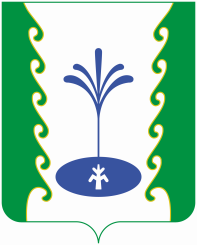 РЕСПУБЛИКА БАШКОРТОСТАНАДМИНИСТРАЦИЯ СЕЛЬСКОГО  ПОСЕЛЕНИЯ САИТБАБИНСКИЙ СЕЛЬСОВЕТ МУНИЦИПАЛЬНОГО РАЙОНА ГАФУРИЙСКИЙ  РАЙОНРЕСПУБЛИКА БАШКОРТОСТАНАДМИНИСТРАЦИЯ СЕЛЬСКОГО  ПОСЕЛЕНИЯ САИТБАБИНСКИЙ СЕЛЬСОВЕТ МУНИЦИПАЛЬНОГО РАЙОНА ГАФУРИЙСКИЙ  РАЙОНҠАРАРПОСТАНОВЛЕНИЕ«27» сентябрь, 2017 йыл№  72/1«27» сентября 2017 года№ п/пМероприятиеОтветственные исполнители1231.Подготовка запроса на предоставление реестра инвалидов, с указанием места проживанияПредседатель комиссии2.Формирование реестра жилых помещений инвалидов и общего имущества в  многоквартирных домах, в которых проживают инвалиды, а также реестра индивидуальных жилых домов, в которых проживают инвалидыСекретарь комиссии3.Разработка и утверждение схемы (последовательности) обследования муниципальной комиссией жилых помещений инвалидов и общего имущества в  многоквартирных домахЧлены комиссии4.Проведение визуального, технического осмотра жилого помещения инвалида, общего имущества в многоквартирном доме, в котором проживает инвалид, при необходимости проведение дополнительных обследований, испытаний несущих конструкций жилого здания;проведение беседы с гражданином, признанным инвалидом, проживающим в жилом помещении, в целях выявления конкретных потребностей этого гражданина в отношении приспособления жилого помещения;оценка необходимости и возможности приспособления жилого помещения инвалида и общего имущества в многоквартирном доме, в котором проживает инвалид, с учетом потребностей инвалида и обеспечения условий их доступности для инвалида.Муниципальная комиссия5.Подготовка акта обследования жилого помещения инвалида и общего имущества в многоквартирном доме, в котором проживает инвалид, в целях их приспособления с учетом потребностей инвалида и обеспечения условий их доступности для инвалида (далее - акт обследования).Муниципальная комиссия6.Принятие решения о проведении проверки экономической целесообразности реконструкции или капитального ремонта многоквартирного дома (части дома) в целях приспособления жилого помещения инвалида и (или) общего имущества в многоквартирном доме, в котором проживает инвалид, с учетом потребностей инвалида и обеспечения условий их доступности для инвалида (в случае если в акте обследования содержится вывод о невозможности приспособления жилого помещения инвалида и (или) общего имущества в многоквартирном доме, в котором проживает инвалид, с учетом потребностей инвалида и обеспечения условий их доступности для инвалида без изменения существующих несущих и ограждающих конструкций многоквартирного дома (части дома) путем осуществления его реконструкции или капитального ремонта).Муниципальная комиссия7.Проведение проверки экономической целесообразности такой реконструкции или капитального ремонта многоквартирного дома (части дома) в целях приспособления жилого помещения инвалида и (или) общего имущества в многоквартирном доме, в котором проживает инвалид, с учетом потребностей инвалида и обеспечения условий их доступности для инвалида.Муниципальная комиссия8.Принятие решения об экономической целесообразности или нецелесообразности реконструкции или капитального ремонта многоквартирного дома (части дома), в котором проживает инвалид, в целях приспособления жилого помещения инвалида и (или) общего имущества в многоквартирном доме, в котором проживает инвалид, с учетом потребностей инвалида и обеспечения условий их доступности для инвалида.Муниципальная комиссия9.Принятие заключения о возможности приспособления жилого помещения инвалида и общего имущества в многоквартирном доме, в котором проживает инвалид, с учетом потребностей инвалида и обеспечения условий их доступности для инвалида или заключение об отсутствии такой возможностиМуниципальная комиссия""г.Комиссия по обследованию жилых помещений инвалидов и общего имущества в многоквартирных домах, в которых проживают инвалиды, в целях их приспособления с учетом потребностей инвалидов и обеспечения условий их доступности для инвалидов, в составе:Комиссия по обследованию жилых помещений инвалидов и общего имущества в многоквартирных домах, в которых проживают инвалиды, в целях их приспособления с учетом потребностей инвалидов и обеспечения условий их доступности для инвалидов, в составе:Комиссия по обследованию жилых помещений инвалидов и общего имущества в многоквартирных домах, в которых проживают инвалиды, в целях их приспособления с учетом потребностей инвалидов и обеспечения условий их доступности для инвалидов, в составе:Комиссия по обследованию жилых помещений инвалидов и общего имущества в многоквартирных домах, в которых проживают инвалиды, в целях их приспособления с учетом потребностей инвалидов и обеспечения условий их доступности для инвалидов, в составе:Комиссия по обследованию жилых помещений инвалидов и общего имущества в многоквартирных домах, в которых проживают инвалиды, в целях их приспособления с учетом потребностей инвалидов и обеспечения условий их доступности для инвалидов, в составе:Комиссия по обследованию жилых помещений инвалидов и общего имущества в многоквартирных домах, в которых проживают инвалиды, в целях их приспособления с учетом потребностей инвалидов и обеспечения условий их доступности для инвалидов, в составе:Комиссия по обследованию жилых помещений инвалидов и общего имущества в многоквартирных домах, в которых проживают инвалиды, в целях их приспособления с учетом потребностей инвалидов и обеспечения условий их доступности для инвалидов, в составе:Комиссия по обследованию жилых помещений инвалидов и общего имущества в многоквартирных домах, в которых проживают инвалиды, в целях их приспособления с учетом потребностей инвалидов и обеспечения условий их доступности для инвалидов, в составе:Комиссия по обследованию жилых помещений инвалидов и общего имущества в многоквартирных домах, в которых проживают инвалиды, в целях их приспособления с учетом потребностей инвалидов и обеспечения условий их доступности для инвалидов, в составе:Комиссия по обследованию жилых помещений инвалидов и общего имущества в многоквартирных домах, в которых проживают инвалиды, в целях их приспособления с учетом потребностей инвалидов и обеспечения условий их доступности для инвалидов, в составе:Комиссия по обследованию жилых помещений инвалидов и общего имущества в многоквартирных домах, в которых проживают инвалиды, в целях их приспособления с учетом потребностей инвалидов и обеспечения условий их доступности для инвалидов, в составе:Комиссия по обследованию жилых помещений инвалидов и общего имущества в многоквартирных домах, в которых проживают инвалиды, в целях их приспособления с учетом потребностей инвалидов и обеспечения условий их доступности для инвалидов, в составе:Комиссия по обследованию жилых помещений инвалидов и общего имущества в многоквартирных домах, в которых проживают инвалиды, в целях их приспособления с учетом потребностей инвалидов и обеспечения условий их доступности для инвалидов, в составе:Комиссия по обследованию жилых помещений инвалидов и общего имущества в многоквартирных домах, в которых проживают инвалиды, в целях их приспособления с учетом потребностей инвалидов и обеспечения условий их доступности для инвалидов, в составе:Комиссия по обследованию жилых помещений инвалидов и общего имущества в многоквартирных домах, в которых проживают инвалиды, в целях их приспособления с учетом потребностей инвалидов и обеспечения условий их доступности для инвалидов, в составе:Комиссия по обследованию жилых помещений инвалидов и общего имущества в многоквартирных домах, в которых проживают инвалиды, в целях их приспособления с учетом потребностей инвалидов и обеспечения условий их доступности для инвалидов, в составе:(Ф.И.О. членов комиссии с указанием представителем какого органа (организации) он является(Ф.И.О. членов комиссии с указанием представителем какого органа (организации) он является(Ф.И.О. членов комиссии с указанием представителем какого органа (организации) он является(Ф.И.О. членов комиссии с указанием представителем какого органа (организации) он является(Ф.И.О. членов комиссии с указанием представителем какого органа (организации) он является(Ф.И.О. членов комиссии с указанием представителем какого органа (организации) он является(Ф.И.О. членов комиссии с указанием представителем какого органа (организации) он является(Ф.И.О. членов комиссии с указанием представителем какого органа (организации) он является(Ф.И.О. членов комиссии с указанием представителем какого органа (организации) он является(Ф.И.О. членов комиссии с указанием представителем какого органа (организации) он является(Ф.И.О. членов комиссии с указанием представителем какого органа (организации) он является(Ф.И.О. членов комиссии с указанием представителем какого органа (организации) он является(Ф.И.О. членов комиссии с указанием представителем какого органа (организации) он является(Ф.И.О. членов комиссии с указанием представителем какого органа (организации) он является(Ф.И.О. членов комиссии с указанием представителем какого органа (организации) он является(Ф.И.О. членов комиссии с указанием представителем какого органа (организации) он являетсяи занимаемой должности)и занимаемой должности)и занимаемой должности)и занимаемой должности)и занимаемой должности)и занимаемой должности)и занимаемой должности)и занимаемой должности)и занимаемой должности)и занимаемой должности)и занимаемой должности)и занимаемой должности)и занимаемой должности)и занимаемой должности)и занимаемой должности)и занимаемой должности)созданнаясозданнаясозданная(указываются реквизиты акта о создании комиссии)(указываются реквизиты акта о создании комиссии)(указываются реквизиты акта о создании комиссии)(указываются реквизиты акта о создании комиссии)(указываются реквизиты акта о создании комиссии)(указываются реквизиты акта о создании комиссии)(указываются реквизиты акта о создании комиссии)(указываются реквизиты акта о создании комиссии)(указываются реквизиты акта о создании комиссии)(указываются реквизиты акта о создании комиссии)(указываются реквизиты акта о создании комиссии)(указываются реквизиты акта о создании комиссии)(указываются реквизиты акта о создании комиссии)в соответствии с планом мероприятий, утвержденнымв соответствии с планом мероприятий, утвержденнымв соответствии с планом мероприятий, утвержденнымв соответствии с планом мероприятий, утвержденнымв соответствии с планом мероприятий, утвержденнымв соответствии с планом мероприятий, утвержденнымв соответствии с планом мероприятий, утвержденным(указывается дата утверждения плана мероприятий и кем он утвержден)(указывается дата утверждения плана мероприятий и кем он утвержден)(указывается дата утверждения плана мероприятий и кем он утвержден)(указывается дата утверждения плана мероприятий и кем он утвержден)(указывается дата утверждения плана мероприятий и кем он утвержден)(указывается дата утверждения плана мероприятий и кем он утвержден)(указывается дата утверждения плана мероприятий и кем он утвержден)(указывается дата утверждения плана мероприятий и кем он утвержден)(указывается дата утверждения плана мероприятий и кем он утвержден)(указывается дата утверждения плана мероприятий и кем он утвержден)(указывается дата утверждения плана мероприятий и кем он утвержден)(указывается дата утверждения плана мероприятий и кем он утвержден)(указывается дата утверждения плана мероприятий и кем он утвержден)(указывается дата утверждения плана мероприятий и кем он утвержден)(указывается дата утверждения плана мероприятий и кем он утвержден)(указывается дата утверждения плана мероприятий и кем он утвержден)произвела обследование жилого помещения инвалида, расположенного в многоквартирном доме,произвела обследование жилого помещения инвалида, расположенного в многоквартирном доме,произвела обследование жилого помещения инвалида, расположенного в многоквартирном доме,произвела обследование жилого помещения инвалида, расположенного в многоквартирном доме,произвела обследование жилого помещения инвалида, расположенного в многоквартирном доме,произвела обследование жилого помещения инвалида, расположенного в многоквартирном доме,произвела обследование жилого помещения инвалида, расположенного в многоквартирном доме,произвела обследование жилого помещения инвалида, расположенного в многоквартирном доме,произвела обследование жилого помещения инвалида, расположенного в многоквартирном доме,произвела обследование жилого помещения инвалида, расположенного в многоквартирном доме,произвела обследование жилого помещения инвалида, расположенного в многоквартирном доме,произвела обследование жилого помещения инвалида, расположенного в многоквартирном доме,произвела обследование жилого помещения инвалида, расположенного в многоквартирном доме,произвела обследование жилого помещения инвалида, расположенного в многоквартирном доме,произвела обследование жилого помещения инвалида, расположенного в многоквартирном доме,произвела обследование жилого помещения инвалида, расположенного в многоквартирном доме,по адресу:по адресу:по адресу:(указывается полный адрес: индекс отделения почтовой связи, субъект Российской Федерации/округ, административный район, город/населенный пункт, квартал/микрорайон, улица, номер дома (с указанием номера корпуса, строения, владения, здания, сооружения), номер квартиры)(указывается полный адрес: индекс отделения почтовой связи, субъект Российской Федерации/округ, административный район, город/населенный пункт, квартал/микрорайон, улица, номер дома (с указанием номера корпуса, строения, владения, здания, сооружения), номер квартиры)(указывается полный адрес: индекс отделения почтовой связи, субъект Российской Федерации/округ, административный район, город/населенный пункт, квартал/микрорайон, улица, номер дома (с указанием номера корпуса, строения, владения, здания, сооружения), номер квартиры)(указывается полный адрес: индекс отделения почтовой связи, субъект Российской Федерации/округ, административный район, город/населенный пункт, квартал/микрорайон, улица, номер дома (с указанием номера корпуса, строения, владения, здания, сооружения), номер квартиры)(указывается полный адрес: индекс отделения почтовой связи, субъект Российской Федерации/округ, административный район, город/населенный пункт, квартал/микрорайон, улица, номер дома (с указанием номера корпуса, строения, владения, здания, сооружения), номер квартиры)(указывается полный адрес: индекс отделения почтовой связи, субъект Российской Федерации/округ, административный район, город/населенный пункт, квартал/микрорайон, улица, номер дома (с указанием номера корпуса, строения, владения, здания, сооружения), номер квартиры)(указывается полный адрес: индекс отделения почтовой связи, субъект Российской Федерации/округ, административный район, город/населенный пункт, квартал/микрорайон, улица, номер дома (с указанием номера корпуса, строения, владения, здания, сооружения), номер квартиры)(указывается полный адрес: индекс отделения почтовой связи, субъект Российской Федерации/округ, административный район, город/населенный пункт, квартал/микрорайон, улица, номер дома (с указанием номера корпуса, строения, владения, здания, сооружения), номер квартиры)(указывается полный адрес: индекс отделения почтовой связи, субъект Российской Федерации/округ, административный район, город/населенный пункт, квартал/микрорайон, улица, номер дома (с указанием номера корпуса, строения, владения, здания, сооружения), номер квартиры)(указывается полный адрес: индекс отделения почтовой связи, субъект Российской Федерации/округ, административный район, город/населенный пункт, квартал/микрорайон, улица, номер дома (с указанием номера корпуса, строения, владения, здания, сооружения), номер квартиры)(указывается полный адрес: индекс отделения почтовой связи, субъект Российской Федерации/округ, административный район, город/населенный пункт, квартал/микрорайон, улица, номер дома (с указанием номера корпуса, строения, владения, здания, сооружения), номер квартиры)(указывается полный адрес: индекс отделения почтовой связи, субъект Российской Федерации/округ, административный район, город/населенный пункт, квартал/микрорайон, улица, номер дома (с указанием номера корпуса, строения, владения, здания, сооружения), номер квартиры)(указывается полный адрес: индекс отделения почтовой связи, субъект Российской Федерации/округ, административный район, город/населенный пункт, квартал/микрорайон, улица, номер дома (с указанием номера корпуса, строения, владения, здания, сооружения), номер квартиры)(указывается полный адрес: индекс отделения почтовой связи, субъект Российской Федерации/округ, административный район, город/населенный пункт, квартал/микрорайон, улица, номер дома (с указанием номера корпуса, строения, владения, здания, сооружения), номер квартиры)(указывается полный адрес: индекс отделения почтовой связи, субъект Российской Федерации/округ, административный район, город/населенный пункт, квартал/микрорайон, улица, номер дома (с указанием номера корпуса, строения, владения, здания, сооружения), номер квартиры)(указывается полный адрес: индекс отделения почтовой связи, субъект Российской Федерации/округ, административный район, город/населенный пункт, квартал/микрорайон, улица, номер дома (с указанием номера корпуса, строения, владения, здания, сооружения), номер квартиры)и общего имущества в указанном многоквартирном доме, в котором проживает инвалид на соответствие требованиям из числа требований, предусмотренных разделами III и IV Правил обеспечения условий доступности для инвалидов жилых помещений и общего имущества в многоквартирном доме, утвержденных постановлением Правительства Российской Федерации от 9 июля 2016 г. N 649 (далее - требования).и общего имущества в указанном многоквартирном доме, в котором проживает инвалид на соответствие требованиям из числа требований, предусмотренных разделами III и IV Правил обеспечения условий доступности для инвалидов жилых помещений и общего имущества в многоквартирном доме, утвержденных постановлением Правительства Российской Федерации от 9 июля 2016 г. N 649 (далее - требования).и общего имущества в указанном многоквартирном доме, в котором проживает инвалид на соответствие требованиям из числа требований, предусмотренных разделами III и IV Правил обеспечения условий доступности для инвалидов жилых помещений и общего имущества в многоквартирном доме, утвержденных постановлением Правительства Российской Федерации от 9 июля 2016 г. N 649 (далее - требования).и общего имущества в указанном многоквартирном доме, в котором проживает инвалид на соответствие требованиям из числа требований, предусмотренных разделами III и IV Правил обеспечения условий доступности для инвалидов жилых помещений и общего имущества в многоквартирном доме, утвержденных постановлением Правительства Российской Федерации от 9 июля 2016 г. N 649 (далее - требования).и общего имущества в указанном многоквартирном доме, в котором проживает инвалид на соответствие требованиям из числа требований, предусмотренных разделами III и IV Правил обеспечения условий доступности для инвалидов жилых помещений и общего имущества в многоквартирном доме, утвержденных постановлением Правительства Российской Федерации от 9 июля 2016 г. N 649 (далее - требования).и общего имущества в указанном многоквартирном доме, в котором проживает инвалид на соответствие требованиям из числа требований, предусмотренных разделами III и IV Правил обеспечения условий доступности для инвалидов жилых помещений и общего имущества в многоквартирном доме, утвержденных постановлением Правительства Российской Федерации от 9 июля 2016 г. N 649 (далее - требования).и общего имущества в указанном многоквартирном доме, в котором проживает инвалид на соответствие требованиям из числа требований, предусмотренных разделами III и IV Правил обеспечения условий доступности для инвалидов жилых помещений и общего имущества в многоквартирном доме, утвержденных постановлением Правительства Российской Федерации от 9 июля 2016 г. N 649 (далее - требования).и общего имущества в указанном многоквартирном доме, в котором проживает инвалид на соответствие требованиям из числа требований, предусмотренных разделами III и IV Правил обеспечения условий доступности для инвалидов жилых помещений и общего имущества в многоквартирном доме, утвержденных постановлением Правительства Российской Федерации от 9 июля 2016 г. N 649 (далее - требования).и общего имущества в указанном многоквартирном доме, в котором проживает инвалид на соответствие требованиям из числа требований, предусмотренных разделами III и IV Правил обеспечения условий доступности для инвалидов жилых помещений и общего имущества в многоквартирном доме, утвержденных постановлением Правительства Российской Федерации от 9 июля 2016 г. N 649 (далее - требования).и общего имущества в указанном многоквартирном доме, в котором проживает инвалид на соответствие требованиям из числа требований, предусмотренных разделами III и IV Правил обеспечения условий доступности для инвалидов жилых помещений и общего имущества в многоквартирном доме, утвержденных постановлением Правительства Российской Федерации от 9 июля 2016 г. N 649 (далее - требования).и общего имущества в указанном многоквартирном доме, в котором проживает инвалид на соответствие требованиям из числа требований, предусмотренных разделами III и IV Правил обеспечения условий доступности для инвалидов жилых помещений и общего имущества в многоквартирном доме, утвержденных постановлением Правительства Российской Федерации от 9 июля 2016 г. N 649 (далее - требования).и общего имущества в указанном многоквартирном доме, в котором проживает инвалид на соответствие требованиям из числа требований, предусмотренных разделами III и IV Правил обеспечения условий доступности для инвалидов жилых помещений и общего имущества в многоквартирном доме, утвержденных постановлением Правительства Российской Федерации от 9 июля 2016 г. N 649 (далее - требования).и общего имущества в указанном многоквартирном доме, в котором проживает инвалид на соответствие требованиям из числа требований, предусмотренных разделами III и IV Правил обеспечения условий доступности для инвалидов жилых помещений и общего имущества в многоквартирном доме, утвержденных постановлением Правительства Российской Федерации от 9 июля 2016 г. N 649 (далее - требования).и общего имущества в указанном многоквартирном доме, в котором проживает инвалид на соответствие требованиям из числа требований, предусмотренных разделами III и IV Правил обеспечения условий доступности для инвалидов жилых помещений и общего имущества в многоквартирном доме, утвержденных постановлением Правительства Российской Федерации от 9 июля 2016 г. N 649 (далее - требования).и общего имущества в указанном многоквартирном доме, в котором проживает инвалид на соответствие требованиям из числа требований, предусмотренных разделами III и IV Правил обеспечения условий доступности для инвалидов жилых помещений и общего имущества в многоквартирном доме, утвержденных постановлением Правительства Российской Федерации от 9 июля 2016 г. N 649 (далее - требования).и общего имущества в указанном многоквартирном доме, в котором проживает инвалид на соответствие требованиям из числа требований, предусмотренных разделами III и IV Правил обеспечения условий доступности для инвалидов жилых помещений и общего имущества в многоквартирном доме, утвержденных постановлением Правительства Российской Федерации от 9 июля 2016 г. N 649 (далее - требования).При обследовании жилого помещения инвалида и общего имущества в многоквартирном доме, в котором проживает инвалид, присутствовали:При обследовании жилого помещения инвалида и общего имущества в многоквартирном доме, в котором проживает инвалид, присутствовали:При обследовании жилого помещения инвалида и общего имущества в многоквартирном доме, в котором проживает инвалид, присутствовали:При обследовании жилого помещения инвалида и общего имущества в многоквартирном доме, в котором проживает инвалид, присутствовали:При обследовании жилого помещения инвалида и общего имущества в многоквартирном доме, в котором проживает инвалид, присутствовали:При обследовании жилого помещения инвалида и общего имущества в многоквартирном доме, в котором проживает инвалид, присутствовали:При обследовании жилого помещения инвалида и общего имущества в многоквартирном доме, в котором проживает инвалид, присутствовали:При обследовании жилого помещения инвалида и общего имущества в многоквартирном доме, в котором проживает инвалид, присутствовали:При обследовании жилого помещения инвалида и общего имущества в многоквартирном доме, в котором проживает инвалид, присутствовали:При обследовании жилого помещения инвалида и общего имущества в многоквартирном доме, в котором проживает инвалид, присутствовали:При обследовании жилого помещения инвалида и общего имущества в многоквартирном доме, в котором проживает инвалид, присутствовали:При обследовании жилого помещения инвалида и общего имущества в многоквартирном доме, в котором проживает инвалид, присутствовали:При обследовании жилого помещения инвалида и общего имущества в многоквартирном доме, в котором проживает инвалид, присутствовали:При обследовании жилого помещения инвалида и общего имущества в многоквартирном доме, в котором проживает инвалид, присутствовали:При обследовании жилого помещения инвалида и общего имущества в многоквартирном доме, в котором проживает инвалид, присутствовали:При обследовании жилого помещения инвалида и общего имущества в многоквартирном доме, в котором проживает инвалид, присутствовали:(Ф.И.О. гражданина, являющегося инвалидом и проживающего в обследуемом жилом помещении)(Ф.И.О. гражданина, являющегося инвалидом и проживающего в обследуемом жилом помещении)(Ф.И.О. гражданина, являющегося инвалидом и проживающего в обследуемом жилом помещении)(Ф.И.О. гражданина, являющегося инвалидом и проживающего в обследуемом жилом помещении)(Ф.И.О. гражданина, являющегося инвалидом и проживающего в обследуемом жилом помещении)(Ф.И.О. гражданина, являющегося инвалидом и проживающего в обследуемом жилом помещении)(Ф.И.О. гражданина, являющегося инвалидом и проживающего в обследуемом жилом помещении)(Ф.И.О. гражданина, являющегося инвалидом и проживающего в обследуемом жилом помещении)(Ф.И.О. гражданина, являющегося инвалидом и проживающего в обследуемом жилом помещении)(Ф.И.О. гражданина, являющегося инвалидом и проживающего в обследуемом жилом помещении)(Ф.И.О. гражданина, являющегося инвалидом и проживающего в обследуемом жилом помещении)(Ф.И.О. гражданина, являющегося инвалидом и проживающего в обследуемом жилом помещении)(Ф.И.О. гражданина, являющегося инвалидом и проживающего в обследуемом жилом помещении)(Ф.И.О. гражданина, являющегося инвалидом и проживающего в обследуемом жилом помещении)(Ф.И.О. гражданина, являющегося инвалидом и проживающего в обследуемом жилом помещении)(Ф.И.О. гражданина, являющегося инвалидом и проживающего в обследуемом жилом помещении)(Ф.И.О. законного представителя инвалида с указанием подтверждающих документов)(Ф.И.О. законного представителя инвалида с указанием подтверждающих документов)(Ф.И.О. законного представителя инвалида с указанием подтверждающих документов)(Ф.И.О. законного представителя инвалида с указанием подтверждающих документов)(Ф.И.О. законного представителя инвалида с указанием подтверждающих документов)(Ф.И.О. законного представителя инвалида с указанием подтверждающих документов)(Ф.И.О. законного представителя инвалида с указанием подтверждающих документов)(Ф.И.О. законного представителя инвалида с указанием подтверждающих документов)(Ф.И.О. законного представителя инвалида с указанием подтверждающих документов)(Ф.И.О. законного представителя инвалида с указанием подтверждающих документов)(Ф.И.О. законного представителя инвалида с указанием подтверждающих документов)(Ф.И.О. законного представителя инвалида с указанием подтверждающих документов)(Ф.И.О. законного представителя инвалида с указанием подтверждающих документов)(Ф.И.О. законного представителя инвалида с указанием подтверждающих документов)(Ф.И.О. законного представителя инвалида с указанием подтверждающих документов)(Ф.И.О. законного представителя инвалида с указанием подтверждающих документов)(Ф.И.О. проживающих в жилом помещении членов семьи инвалида с указанием степени родства)(Ф.И.О. проживающих в жилом помещении членов семьи инвалида с указанием степени родства)(Ф.И.О. проживающих в жилом помещении членов семьи инвалида с указанием степени родства)(Ф.И.О. проживающих в жилом помещении членов семьи инвалида с указанием степени родства)(Ф.И.О. проживающих в жилом помещении членов семьи инвалида с указанием степени родства)(Ф.И.О. проживающих в жилом помещении членов семьи инвалида с указанием степени родства)(Ф.И.О. проживающих в жилом помещении членов семьи инвалида с указанием степени родства)(Ф.И.О. проживающих в жилом помещении членов семьи инвалида с указанием степени родства)(Ф.И.О. проживающих в жилом помещении членов семьи инвалида с указанием степени родства)(Ф.И.О. проживающих в жилом помещении членов семьи инвалида с указанием степени родства)(Ф.И.О. проживающих в жилом помещении членов семьи инвалида с указанием степени родства)(Ф.И.О. проживающих в жилом помещении членов семьи инвалида с указанием степени родства)(Ф.И.О. проживающих в жилом помещении членов семьи инвалида с указанием степени родства)(Ф.И.О. проживающих в жилом помещении членов семьи инвалида с указанием степени родства)(Ф.И.О. проживающих в жилом помещении членов семьи инвалида с указанием степени родства)(Ф.И.О. проживающих в жилом помещении членов семьи инвалида с указанием степени родства)(Ф.И.О. представителей организаций, осуществляющих деятельность по управлению многоквартирным домом, в котором располагается жилое помещение инвалида и общее имущество, в отношении которого проводится обследование (при непосредственной форме управления многоквартирным домом)(Ф.И.О. представителей организаций, осуществляющих деятельность по управлению многоквартирным домом, в котором располагается жилое помещение инвалида и общее имущество, в отношении которого проводится обследование (при непосредственной форме управления многоквартирным домом)(Ф.И.О. представителей организаций, осуществляющих деятельность по управлению многоквартирным домом, в котором располагается жилое помещение инвалида и общее имущество, в отношении которого проводится обследование (при непосредственной форме управления многоквартирным домом)(Ф.И.О. представителей организаций, осуществляющих деятельность по управлению многоквартирным домом, в котором располагается жилое помещение инвалида и общее имущество, в отношении которого проводится обследование (при непосредственной форме управления многоквартирным домом)(Ф.И.О. представителей организаций, осуществляющих деятельность по управлению многоквартирным домом, в котором располагается жилое помещение инвалида и общее имущество, в отношении которого проводится обследование (при непосредственной форме управления многоквартирным домом)(Ф.И.О. представителей организаций, осуществляющих деятельность по управлению многоквартирным домом, в котором располагается жилое помещение инвалида и общее имущество, в отношении которого проводится обследование (при непосредственной форме управления многоквартирным домом)(Ф.И.О. представителей организаций, осуществляющих деятельность по управлению многоквартирным домом, в котором располагается жилое помещение инвалида и общее имущество, в отношении которого проводится обследование (при непосредственной форме управления многоквартирным домом)(Ф.И.О. представителей организаций, осуществляющих деятельность по управлению многоквартирным домом, в котором располагается жилое помещение инвалида и общее имущество, в отношении которого проводится обследование (при непосредственной форме управления многоквартирным домом)(Ф.И.О. представителей организаций, осуществляющих деятельность по управлению многоквартирным домом, в котором располагается жилое помещение инвалида и общее имущество, в отношении которого проводится обследование (при непосредственной форме управления многоквартирным домом)(Ф.И.О. представителей организаций, осуществляющих деятельность по управлению многоквартирным домом, в котором располагается жилое помещение инвалида и общее имущество, в отношении которого проводится обследование (при непосредственной форме управления многоквартирным домом)(Ф.И.О. представителей организаций, осуществляющих деятельность по управлению многоквартирным домом, в котором располагается жилое помещение инвалида и общее имущество, в отношении которого проводится обследование (при непосредственной форме управления многоквартирным домом)(Ф.И.О. представителей организаций, осуществляющих деятельность по управлению многоквартирным домом, в котором располагается жилое помещение инвалида и общее имущество, в отношении которого проводится обследование (при непосредственной форме управления многоквартирным домом)(Ф.И.О. представителей организаций, осуществляющих деятельность по управлению многоквартирным домом, в котором располагается жилое помещение инвалида и общее имущество, в отношении которого проводится обследование (при непосредственной форме управления многоквартирным домом)(Ф.И.О. представителей организаций, осуществляющих деятельность по управлению многоквартирным домом, в котором располагается жилое помещение инвалида и общее имущество, в отношении которого проводится обследование (при непосредственной форме управления многоквартирным домом)(Ф.И.О. представителей организаций, осуществляющих деятельность по управлению многоквартирным домом, в котором располагается жилое помещение инвалида и общее имущество, в отношении которого проводится обследование (при непосредственной форме управления многоквартирным домом)(Ф.И.О. представителей организаций, осуществляющих деятельность по управлению многоквартирным домом, в котором располагается жилое помещение инвалида и общее имущество, в отношении которого проводится обследование (при непосредственной форме управления многоквартирным домом)В результате обследования жилого помещения инвалида и общего имущества в многоквартирном доме комиссией установлено:В результате обследования жилого помещения инвалида и общего имущества в многоквартирном доме комиссией установлено:В результате обследования жилого помещения инвалида и общего имущества в многоквартирном доме комиссией установлено:В результате обследования жилого помещения инвалида и общего имущества в многоквартирном доме комиссией установлено:В результате обследования жилого помещения инвалида и общего имущества в многоквартирном доме комиссией установлено:В результате обследования жилого помещения инвалида и общего имущества в многоквартирном доме комиссией установлено:В результате обследования жилого помещения инвалида и общего имущества в многоквартирном доме комиссией установлено:В результате обследования жилого помещения инвалида и общего имущества в многоквартирном доме комиссией установлено:В результате обследования жилого помещения инвалида и общего имущества в многоквартирном доме комиссией установлено:В результате обследования жилого помещения инвалида и общего имущества в многоквартирном доме комиссией установлено:В результате обследования жилого помещения инвалида и общего имущества в многоквартирном доме комиссией установлено:В результате обследования жилого помещения инвалида и общего имущества в многоквартирном доме комиссией установлено:В результате обследования жилого помещения инвалида и общего имущества в многоквартирном доме комиссией установлено:В результате обследования жилого помещения инвалида и общего имущества в многоквартирном доме комиссией установлено:В результате обследования жилого помещения инвалида и общего имущества в многоквартирном доме комиссией установлено:В результате обследования жилого помещения инвалида и общего имущества в многоквартирном доме комиссией установлено:а)а)(описание характеристик обследуемого жилого помещения инвалида и общего имущества в многоквартирном(описание характеристик обследуемого жилого помещения инвалида и общего имущества в многоквартирном(описание характеристик обследуемого жилого помещения инвалида и общего имущества в многоквартирном(описание характеристик обследуемого жилого помещения инвалида и общего имущества в многоквартирном(описание характеристик обследуемого жилого помещения инвалида и общего имущества в многоквартирном(описание характеристик обследуемого жилого помещения инвалида и общего имущества в многоквартирном(описание характеристик обследуемого жилого помещения инвалида и общего имущества в многоквартирном(описание характеристик обследуемого жилого помещения инвалида и общего имущества в многоквартирном(описание характеристик обследуемого жилого помещения инвалида и общего имущества в многоквартирном(описание характеристик обследуемого жилого помещения инвалида и общего имущества в многоквартирном(описание характеристик обследуемого жилого помещения инвалида и общего имущества в многоквартирном(описание характеристик обследуемого жилого помещения инвалида и общего имущества в многоквартирном(описание характеристик обследуемого жилого помещения инвалида и общего имущества в многоквартирном(описание характеристик обследуемого жилого помещения инвалида и общего имущества в многоквартирномдоме, в котором проживает инвалид, составленное на основании результатов обследования)доме, в котором проживает инвалид, составленное на основании результатов обследования)доме, в котором проживает инвалид, составленное на основании результатов обследования)доме, в котором проживает инвалид, составленное на основании результатов обследования)доме, в котором проживает инвалид, составленное на основании результатов обследования)доме, в котором проживает инвалид, составленное на основании результатов обследования)доме, в котором проживает инвалид, составленное на основании результатов обследования)доме, в котором проживает инвалид, составленное на основании результатов обследования)доме, в котором проживает инвалид, составленное на основании результатов обследования)доме, в котором проживает инвалид, составленное на основании результатов обследования)доме, в котором проживает инвалид, составленное на основании результатов обследования)доме, в котором проживает инвалид, составленное на основании результатов обследования)доме, в котором проживает инвалид, составленное на основании результатов обследования)доме, в котором проживает инвалид, составленное на основании результатов обследования)доме, в котором проживает инвалид, составленное на основании результатов обследования)доме, в котором проживает инвалид, составленное на основании результатов обследования)б)б)(перечень требований, которым не соответствует обследуемое жилое помещение инвалида и (или) общее(перечень требований, которым не соответствует обследуемое жилое помещение инвалида и (или) общее(перечень требований, которым не соответствует обследуемое жилое помещение инвалида и (или) общее(перечень требований, которым не соответствует обследуемое жилое помещение инвалида и (или) общее(перечень требований, которым не соответствует обследуемое жилое помещение инвалида и (или) общее(перечень требований, которым не соответствует обследуемое жилое помещение инвалида и (или) общее(перечень требований, которым не соответствует обследуемое жилое помещение инвалида и (или) общее(перечень требований, которым не соответствует обследуемое жилое помещение инвалида и (или) общее(перечень требований, которым не соответствует обследуемое жилое помещение инвалида и (или) общее(перечень требований, которым не соответствует обследуемое жилое помещение инвалида и (или) общее(перечень требований, которым не соответствует обследуемое жилое помещение инвалида и (или) общее(перечень требований, которым не соответствует обследуемое жилое помещение инвалида и (или) общее(перечень требований, которым не соответствует обследуемое жилое помещение инвалида и (или) общее(перечень требований, которым не соответствует обследуемое жилое помещение инвалида и (или) общееимущество в многоквартирном доме, в котором проживает инвалид (если такие несоответствия были выявленыимущество в многоквартирном доме, в котором проживает инвалид (если такие несоответствия были выявленыимущество в многоквартирном доме, в котором проживает инвалид (если такие несоответствия были выявленыимущество в многоквартирном доме, в котором проживает инвалид (если такие несоответствия были выявленыимущество в многоквартирном доме, в котором проживает инвалид (если такие несоответствия были выявленыимущество в многоквартирном доме, в котором проживает инвалид (если такие несоответствия были выявленыимущество в многоквартирном доме, в котором проживает инвалид (если такие несоответствия были выявленыимущество в многоквартирном доме, в котором проживает инвалид (если такие несоответствия были выявленыимущество в многоквартирном доме, в котором проживает инвалид (если такие несоответствия были выявленыимущество в многоквартирном доме, в котором проживает инвалид (если такие несоответствия были выявленыимущество в многоквартирном доме, в котором проживает инвалид (если такие несоответствия были выявленыимущество в многоквартирном доме, в котором проживает инвалид (если такие несоответствия были выявленыимущество в многоквартирном доме, в котором проживает инвалид (если такие несоответствия были выявленыимущество в многоквартирном доме, в котором проживает инвалид (если такие несоответствия были выявленыимущество в многоквартирном доме, в котором проживает инвалид (если такие несоответствия были выявленыимущество в многоквартирном доме, в котором проживает инвалид (если такие несоответствия были выявленыв результате обследования)в результате обследования)в результате обследования)в результате обследования)в результате обследования)в результате обследования)в результате обследования)в результате обследования)в результате обследования)в результате обследования)в результате обследования)в результате обследования)в результате обследования)в результате обследования)в результате обследования)в результате обследования)На основании изложенного комиссия пришла к следующим выводам:На основании изложенного комиссия пришла к следующим выводам:На основании изложенного комиссия пришла к следующим выводам:На основании изложенного комиссия пришла к следующим выводам:На основании изложенного комиссия пришла к следующим выводам:На основании изложенного комиссия пришла к следующим выводам:На основании изложенного комиссия пришла к следующим выводам:На основании изложенного комиссия пришла к следующим выводам:На основании изложенного комиссия пришла к следующим выводам:На основании изложенного комиссия пришла к следующим выводам:На основании изложенного комиссия пришла к следующим выводам:На основании изложенного комиссия пришла к следующим выводам:На основании изложенного комиссия пришла к следующим выводам:На основании изложенного комиссия пришла к следующим выводам:На основании изложенного комиссия пришла к следующим выводам:На основании изложенного комиссия пришла к следующим выводам:(выводы комиссии о наличии или об отсутствии необходимости приспособления жилого помещения инвалида и (или) общего имущества в многоквартирном доме, в котором проживает инвалид, с учетом потребностей инвалида и обеспечения условий их доступности для инвалида с мотивированным обоснованием)(выводы комиссии о наличии или об отсутствии необходимости приспособления жилого помещения инвалида и (или) общего имущества в многоквартирном доме, в котором проживает инвалид, с учетом потребностей инвалида и обеспечения условий их доступности для инвалида с мотивированным обоснованием)(выводы комиссии о наличии или об отсутствии необходимости приспособления жилого помещения инвалида и (или) общего имущества в многоквартирном доме, в котором проживает инвалид, с учетом потребностей инвалида и обеспечения условий их доступности для инвалида с мотивированным обоснованием)(выводы комиссии о наличии или об отсутствии необходимости приспособления жилого помещения инвалида и (или) общего имущества в многоквартирном доме, в котором проживает инвалид, с учетом потребностей инвалида и обеспечения условий их доступности для инвалида с мотивированным обоснованием)(выводы комиссии о наличии или об отсутствии необходимости приспособления жилого помещения инвалида и (или) общего имущества в многоквартирном доме, в котором проживает инвалид, с учетом потребностей инвалида и обеспечения условий их доступности для инвалида с мотивированным обоснованием)(выводы комиссии о наличии или об отсутствии необходимости приспособления жилого помещения инвалида и (или) общего имущества в многоквартирном доме, в котором проживает инвалид, с учетом потребностей инвалида и обеспечения условий их доступности для инвалида с мотивированным обоснованием)(выводы комиссии о наличии или об отсутствии необходимости приспособления жилого помещения инвалида и (или) общего имущества в многоквартирном доме, в котором проживает инвалид, с учетом потребностей инвалида и обеспечения условий их доступности для инвалида с мотивированным обоснованием)(выводы комиссии о наличии или об отсутствии необходимости приспособления жилого помещения инвалида и (или) общего имущества в многоквартирном доме, в котором проживает инвалид, с учетом потребностей инвалида и обеспечения условий их доступности для инвалида с мотивированным обоснованием)(выводы комиссии о наличии или об отсутствии необходимости приспособления жилого помещения инвалида и (или) общего имущества в многоквартирном доме, в котором проживает инвалид, с учетом потребностей инвалида и обеспечения условий их доступности для инвалида с мотивированным обоснованием)(выводы комиссии о наличии или об отсутствии необходимости приспособления жилого помещения инвалида и (или) общего имущества в многоквартирном доме, в котором проживает инвалид, с учетом потребностей инвалида и обеспечения условий их доступности для инвалида с мотивированным обоснованием)(выводы комиссии о наличии или об отсутствии необходимости приспособления жилого помещения инвалида и (или) общего имущества в многоквартирном доме, в котором проживает инвалид, с учетом потребностей инвалида и обеспечения условий их доступности для инвалида с мотивированным обоснованием)(выводы комиссии о наличии или об отсутствии необходимости приспособления жилого помещения инвалида и (или) общего имущества в многоквартирном доме, в котором проживает инвалид, с учетом потребностей инвалида и обеспечения условий их доступности для инвалида с мотивированным обоснованием)(выводы комиссии о наличии или об отсутствии необходимости приспособления жилого помещения инвалида и (или) общего имущества в многоквартирном доме, в котором проживает инвалид, с учетом потребностей инвалида и обеспечения условий их доступности для инвалида с мотивированным обоснованием)(выводы комиссии о наличии или об отсутствии необходимости приспособления жилого помещения инвалида и (или) общего имущества в многоквартирном доме, в котором проживает инвалид, с учетом потребностей инвалида и обеспечения условий их доступности для инвалида с мотивированным обоснованием)(выводы комиссии о наличии или об отсутствии необходимости приспособления жилого помещения инвалида и (или) общего имущества в многоквартирном доме, в котором проживает инвалид, с учетом потребностей инвалида и обеспечения условий их доступности для инвалида с мотивированным обоснованием)(выводы комиссии о наличии или об отсутствии необходимости приспособления жилого помещения инвалида и (или) общего имущества в многоквартирном доме, в котором проживает инвалид, с учетом потребностей инвалида и обеспечения условий их доступности для инвалида с мотивированным обоснованием)(выводы комиссии о наличии или об отсутствии технической возможности для приспособления жилого помещения инвалида и (или) общего имущества в многоквартирном доме, в котором проживает инвалид, с учетом потребностей инвалида и обеспечения условий их доступности для инвалида с мотивированным обоснованием)(выводы комиссии о наличии или об отсутствии технической возможности для приспособления жилого помещения инвалида и (или) общего имущества в многоквартирном доме, в котором проживает инвалид, с учетом потребностей инвалида и обеспечения условий их доступности для инвалида с мотивированным обоснованием)(выводы комиссии о наличии или об отсутствии технической возможности для приспособления жилого помещения инвалида и (или) общего имущества в многоквартирном доме, в котором проживает инвалид, с учетом потребностей инвалида и обеспечения условий их доступности для инвалида с мотивированным обоснованием)(выводы комиссии о наличии или об отсутствии технической возможности для приспособления жилого помещения инвалида и (или) общего имущества в многоквартирном доме, в котором проживает инвалид, с учетом потребностей инвалида и обеспечения условий их доступности для инвалида с мотивированным обоснованием)(выводы комиссии о наличии или об отсутствии технической возможности для приспособления жилого помещения инвалида и (или) общего имущества в многоквартирном доме, в котором проживает инвалид, с учетом потребностей инвалида и обеспечения условий их доступности для инвалида с мотивированным обоснованием)(выводы комиссии о наличии или об отсутствии технической возможности для приспособления жилого помещения инвалида и (или) общего имущества в многоквартирном доме, в котором проживает инвалид, с учетом потребностей инвалида и обеспечения условий их доступности для инвалида с мотивированным обоснованием)(выводы комиссии о наличии или об отсутствии технической возможности для приспособления жилого помещения инвалида и (или) общего имущества в многоквартирном доме, в котором проживает инвалид, с учетом потребностей инвалида и обеспечения условий их доступности для инвалида с мотивированным обоснованием)(выводы комиссии о наличии или об отсутствии технической возможности для приспособления жилого помещения инвалида и (или) общего имущества в многоквартирном доме, в котором проживает инвалид, с учетом потребностей инвалида и обеспечения условий их доступности для инвалида с мотивированным обоснованием)(выводы комиссии о наличии или об отсутствии технической возможности для приспособления жилого помещения инвалида и (или) общего имущества в многоквартирном доме, в котором проживает инвалид, с учетом потребностей инвалида и обеспечения условий их доступности для инвалида с мотивированным обоснованием)(выводы комиссии о наличии или об отсутствии технической возможности для приспособления жилого помещения инвалида и (или) общего имущества в многоквартирном доме, в котором проживает инвалид, с учетом потребностей инвалида и обеспечения условий их доступности для инвалида с мотивированным обоснованием)(выводы комиссии о наличии или об отсутствии технической возможности для приспособления жилого помещения инвалида и (или) общего имущества в многоквартирном доме, в котором проживает инвалид, с учетом потребностей инвалида и обеспечения условий их доступности для инвалида с мотивированным обоснованием)(выводы комиссии о наличии или об отсутствии технической возможности для приспособления жилого помещения инвалида и (или) общего имущества в многоквартирном доме, в котором проживает инвалид, с учетом потребностей инвалида и обеспечения условий их доступности для инвалида с мотивированным обоснованием)(выводы комиссии о наличии или об отсутствии технической возможности для приспособления жилого помещения инвалида и (или) общего имущества в многоквартирном доме, в котором проживает инвалид, с учетом потребностей инвалида и обеспечения условий их доступности для инвалида с мотивированным обоснованием)(выводы комиссии о наличии или об отсутствии технической возможности для приспособления жилого помещения инвалида и (или) общего имущества в многоквартирном доме, в котором проживает инвалид, с учетом потребностей инвалида и обеспечения условий их доступности для инвалида с мотивированным обоснованием)(выводы комиссии о наличии или об отсутствии технической возможности для приспособления жилого помещения инвалида и (или) общего имущества в многоквартирном доме, в котором проживает инвалид, с учетом потребностей инвалида и обеспечения условий их доступности для инвалида с мотивированным обоснованием)(выводы комиссии о наличии или об отсутствии технической возможности для приспособления жилого помещения инвалида и (или) общего имущества в многоквартирном доме, в котором проживает инвалид, с учетом потребностей инвалида и обеспечения условий их доступности для инвалида с мотивированным обоснованием)Мероприятия по приспособлению жилого помещения инвалида и (или) общего имущества в многоквартирном доме, в котором проживает инвалид, с учетом потребностей инвалида и обеспечения условий их доступности для инвалида:Мероприятия по приспособлению жилого помещения инвалида и (или) общего имущества в многоквартирном доме, в котором проживает инвалид, с учетом потребностей инвалида и обеспечения условий их доступности для инвалида:Мероприятия по приспособлению жилого помещения инвалида и (или) общего имущества в многоквартирном доме, в котором проживает инвалид, с учетом потребностей инвалида и обеспечения условий их доступности для инвалида:Мероприятия по приспособлению жилого помещения инвалида и (или) общего имущества в многоквартирном доме, в котором проживает инвалид, с учетом потребностей инвалида и обеспечения условий их доступности для инвалида:Мероприятия по приспособлению жилого помещения инвалида и (или) общего имущества в многоквартирном доме, в котором проживает инвалид, с учетом потребностей инвалида и обеспечения условий их доступности для инвалида:Мероприятия по приспособлению жилого помещения инвалида и (или) общего имущества в многоквартирном доме, в котором проживает инвалид, с учетом потребностей инвалида и обеспечения условий их доступности для инвалида:Мероприятия по приспособлению жилого помещения инвалида и (или) общего имущества в многоквартирном доме, в котором проживает инвалид, с учетом потребностей инвалида и обеспечения условий их доступности для инвалида:Мероприятия по приспособлению жилого помещения инвалида и (или) общего имущества в многоквартирном доме, в котором проживает инвалид, с учетом потребностей инвалида и обеспечения условий их доступности для инвалида:Мероприятия по приспособлению жилого помещения инвалида и (или) общего имущества в многоквартирном доме, в котором проживает инвалид, с учетом потребностей инвалида и обеспечения условий их доступности для инвалида:Мероприятия по приспособлению жилого помещения инвалида и (или) общего имущества в многоквартирном доме, в котором проживает инвалид, с учетом потребностей инвалида и обеспечения условий их доступности для инвалида:Мероприятия по приспособлению жилого помещения инвалида и (или) общего имущества в многоквартирном доме, в котором проживает инвалид, с учетом потребностей инвалида и обеспечения условий их доступности для инвалида:Мероприятия по приспособлению жилого помещения инвалида и (или) общего имущества в многоквартирном доме, в котором проживает инвалид, с учетом потребностей инвалида и обеспечения условий их доступности для инвалида:Мероприятия по приспособлению жилого помещения инвалида и (или) общего имущества в многоквартирном доме, в котором проживает инвалид, с учетом потребностей инвалида и обеспечения условий их доступности для инвалида:Мероприятия по приспособлению жилого помещения инвалида и (или) общего имущества в многоквартирном доме, в котором проживает инвалид, с учетом потребностей инвалида и обеспечения условий их доступности для инвалида:Мероприятия по приспособлению жилого помещения инвалида и (или) общего имущества в многоквартирном доме, в котором проживает инвалид, с учетом потребностей инвалида и обеспечения условий их доступности для инвалида:Мероприятия по приспособлению жилого помещения инвалида и (или) общего имущества в многоквартирном доме, в котором проживает инвалид, с учетом потребностей инвалида и обеспечения условий их доступности для инвалида:(перечень мероприятий по приспособлению жилого помещения инвалида и (или) общего имущества в многоквартирном доме, в котором проживает инвалид, с учетом потребностей инвалида и обеспечения условий их доступности для инвалида и с учетом мнения инвалида, проживающего в данном помещении (его законного представителя)(перечень мероприятий по приспособлению жилого помещения инвалида и (или) общего имущества в многоквартирном доме, в котором проживает инвалид, с учетом потребностей инвалида и обеспечения условий их доступности для инвалида и с учетом мнения инвалида, проживающего в данном помещении (его законного представителя)(перечень мероприятий по приспособлению жилого помещения инвалида и (или) общего имущества в многоквартирном доме, в котором проживает инвалид, с учетом потребностей инвалида и обеспечения условий их доступности для инвалида и с учетом мнения инвалида, проживающего в данном помещении (его законного представителя)(перечень мероприятий по приспособлению жилого помещения инвалида и (или) общего имущества в многоквартирном доме, в котором проживает инвалид, с учетом потребностей инвалида и обеспечения условий их доступности для инвалида и с учетом мнения инвалида, проживающего в данном помещении (его законного представителя)(перечень мероприятий по приспособлению жилого помещения инвалида и (или) общего имущества в многоквартирном доме, в котором проживает инвалид, с учетом потребностей инвалида и обеспечения условий их доступности для инвалида и с учетом мнения инвалида, проживающего в данном помещении (его законного представителя)(перечень мероприятий по приспособлению жилого помещения инвалида и (или) общего имущества в многоквартирном доме, в котором проживает инвалид, с учетом потребностей инвалида и обеспечения условий их доступности для инвалида и с учетом мнения инвалида, проживающего в данном помещении (его законного представителя)(перечень мероприятий по приспособлению жилого помещения инвалида и (или) общего имущества в многоквартирном доме, в котором проживает инвалид, с учетом потребностей инвалида и обеспечения условий их доступности для инвалида и с учетом мнения инвалида, проживающего в данном помещении (его законного представителя)(перечень мероприятий по приспособлению жилого помещения инвалида и (или) общего имущества в многоквартирном доме, в котором проживает инвалид, с учетом потребностей инвалида и обеспечения условий их доступности для инвалида и с учетом мнения инвалида, проживающего в данном помещении (его законного представителя)(перечень мероприятий по приспособлению жилого помещения инвалида и (или) общего имущества в многоквартирном доме, в котором проживает инвалид, с учетом потребностей инвалида и обеспечения условий их доступности для инвалида и с учетом мнения инвалида, проживающего в данном помещении (его законного представителя)(перечень мероприятий по приспособлению жилого помещения инвалида и (или) общего имущества в многоквартирном доме, в котором проживает инвалид, с учетом потребностей инвалида и обеспечения условий их доступности для инвалида и с учетом мнения инвалида, проживающего в данном помещении (его законного представителя)(перечень мероприятий по приспособлению жилого помещения инвалида и (или) общего имущества в многоквартирном доме, в котором проживает инвалид, с учетом потребностей инвалида и обеспечения условий их доступности для инвалида и с учетом мнения инвалида, проживающего в данном помещении (его законного представителя)(перечень мероприятий по приспособлению жилого помещения инвалида и (или) общего имущества в многоквартирном доме, в котором проживает инвалид, с учетом потребностей инвалида и обеспечения условий их доступности для инвалида и с учетом мнения инвалида, проживающего в данном помещении (его законного представителя)(перечень мероприятий по приспособлению жилого помещения инвалида и (или) общего имущества в многоквартирном доме, в котором проживает инвалид, с учетом потребностей инвалида и обеспечения условий их доступности для инвалида и с учетом мнения инвалида, проживающего в данном помещении (его законного представителя)(перечень мероприятий по приспособлению жилого помещения инвалида и (или) общего имущества в многоквартирном доме, в котором проживает инвалид, с учетом потребностей инвалида и обеспечения условий их доступности для инвалида и с учетом мнения инвалида, проживающего в данном помещении (его законного представителя)(перечень мероприятий по приспособлению жилого помещения инвалида и (или) общего имущества в многоквартирном доме, в котором проживает инвалид, с учетом потребностей инвалида и обеспечения условий их доступности для инвалида и с учетом мнения инвалида, проживающего в данном помещении (его законного представителя)(перечень мероприятий по приспособлению жилого помещения инвалида и (или) общего имущества в многоквартирном доме, в котором проживает инвалид, с учетом потребностей инвалида и обеспечения условий их доступности для инвалида и с учетом мнения инвалида, проживающего в данном помещении (его законного представителя)________________
 Заполняется в случае, если комиссией сделан вывод о наличии технической возможности для приспособления жилого помещения инвалида и (или) общего имущества в многоквартирном доме, в котором проживает инвалид, с учетом потребностей инвалида и обеспечения условий их доступности для инвалида.________________
 Заполняется в случае, если комиссией сделан вывод о наличии технической возможности для приспособления жилого помещения инвалида и (или) общего имущества в многоквартирном доме, в котором проживает инвалид, с учетом потребностей инвалида и обеспечения условий их доступности для инвалида.________________
 Заполняется в случае, если комиссией сделан вывод о наличии технической возможности для приспособления жилого помещения инвалида и (или) общего имущества в многоквартирном доме, в котором проживает инвалид, с учетом потребностей инвалида и обеспечения условий их доступности для инвалида.________________
 Заполняется в случае, если комиссией сделан вывод о наличии технической возможности для приспособления жилого помещения инвалида и (или) общего имущества в многоквартирном доме, в котором проживает инвалид, с учетом потребностей инвалида и обеспечения условий их доступности для инвалида.________________
 Заполняется в случае, если комиссией сделан вывод о наличии технической возможности для приспособления жилого помещения инвалида и (или) общего имущества в многоквартирном доме, в котором проживает инвалид, с учетом потребностей инвалида и обеспечения условий их доступности для инвалида.________________
 Заполняется в случае, если комиссией сделан вывод о наличии технической возможности для приспособления жилого помещения инвалида и (или) общего имущества в многоквартирном доме, в котором проживает инвалид, с учетом потребностей инвалида и обеспечения условий их доступности для инвалида.________________
 Заполняется в случае, если комиссией сделан вывод о наличии технической возможности для приспособления жилого помещения инвалида и (или) общего имущества в многоквартирном доме, в котором проживает инвалид, с учетом потребностей инвалида и обеспечения условий их доступности для инвалида.________________
 Заполняется в случае, если комиссией сделан вывод о наличии технической возможности для приспособления жилого помещения инвалида и (или) общего имущества в многоквартирном доме, в котором проживает инвалид, с учетом потребностей инвалида и обеспечения условий их доступности для инвалида.________________
 Заполняется в случае, если комиссией сделан вывод о наличии технической возможности для приспособления жилого помещения инвалида и (или) общего имущества в многоквартирном доме, в котором проживает инвалид, с учетом потребностей инвалида и обеспечения условий их доступности для инвалида.________________
 Заполняется в случае, если комиссией сделан вывод о наличии технической возможности для приспособления жилого помещения инвалида и (или) общего имущества в многоквартирном доме, в котором проживает инвалид, с учетом потребностей инвалида и обеспечения условий их доступности для инвалида.________________
 Заполняется в случае, если комиссией сделан вывод о наличии технической возможности для приспособления жилого помещения инвалида и (или) общего имущества в многоквартирном доме, в котором проживает инвалид, с учетом потребностей инвалида и обеспечения условий их доступности для инвалида.________________
 Заполняется в случае, если комиссией сделан вывод о наличии технической возможности для приспособления жилого помещения инвалида и (или) общего имущества в многоквартирном доме, в котором проживает инвалид, с учетом потребностей инвалида и обеспечения условий их доступности для инвалида.________________
 Заполняется в случае, если комиссией сделан вывод о наличии технической возможности для приспособления жилого помещения инвалида и (или) общего имущества в многоквартирном доме, в котором проживает инвалид, с учетом потребностей инвалида и обеспечения условий их доступности для инвалида.________________
 Заполняется в случае, если комиссией сделан вывод о наличии технической возможности для приспособления жилого помещения инвалида и (или) общего имущества в многоквартирном доме, в котором проживает инвалид, с учетом потребностей инвалида и обеспечения условий их доступности для инвалида.________________
 Заполняется в случае, если комиссией сделан вывод о наличии технической возможности для приспособления жилого помещения инвалида и (или) общего имущества в многоквартирном доме, в котором проживает инвалид, с учетом потребностей инвалида и обеспечения условий их доступности для инвалида.________________
 Заполняется в случае, если комиссией сделан вывод о наличии технической возможности для приспособления жилого помещения инвалида и (или) общего имущества в многоквартирном доме, в котором проживает инвалид, с учетом потребностей инвалида и обеспечения условий их доступности для инвалида.Проведение проверки экономической целесообразности реконструкции или капитального ремонта многоквартирного дома (части дома), в котором проживает инвалид, в целях приспособления жилого помещения инвалида и (или) общего имущества в многоквартирном доме, в котором проживает инвалид, с учетом потребностей инвалида и обеспечения условий их доступности для инвалида:Проведение проверки экономической целесообразности реконструкции или капитального ремонта многоквартирного дома (части дома), в котором проживает инвалид, в целях приспособления жилого помещения инвалида и (или) общего имущества в многоквартирном доме, в котором проживает инвалид, с учетом потребностей инвалида и обеспечения условий их доступности для инвалида:Проведение проверки экономической целесообразности реконструкции или капитального ремонта многоквартирного дома (части дома), в котором проживает инвалид, в целях приспособления жилого помещения инвалида и (или) общего имущества в многоквартирном доме, в котором проживает инвалид, с учетом потребностей инвалида и обеспечения условий их доступности для инвалида:Проведение проверки экономической целесообразности реконструкции или капитального ремонта многоквартирного дома (части дома), в котором проживает инвалид, в целях приспособления жилого помещения инвалида и (или) общего имущества в многоквартирном доме, в котором проживает инвалид, с учетом потребностей инвалида и обеспечения условий их доступности для инвалида:Проведение проверки экономической целесообразности реконструкции или капитального ремонта многоквартирного дома (части дома), в котором проживает инвалид, в целях приспособления жилого помещения инвалида и (или) общего имущества в многоквартирном доме, в котором проживает инвалид, с учетом потребностей инвалида и обеспечения условий их доступности для инвалида:Проведение проверки экономической целесообразности реконструкции или капитального ремонта многоквартирного дома (части дома), в котором проживает инвалид, в целях приспособления жилого помещения инвалида и (или) общего имущества в многоквартирном доме, в котором проживает инвалид, с учетом потребностей инвалида и обеспечения условий их доступности для инвалида:Проведение проверки экономической целесообразности реконструкции или капитального ремонта многоквартирного дома (части дома), в котором проживает инвалид, в целях приспособления жилого помещения инвалида и (или) общего имущества в многоквартирном доме, в котором проживает инвалид, с учетом потребностей инвалида и обеспечения условий их доступности для инвалида:Проведение проверки экономической целесообразности реконструкции или капитального ремонта многоквартирного дома (части дома), в котором проживает инвалид, в целях приспособления жилого помещения инвалида и (или) общего имущества в многоквартирном доме, в котором проживает инвалид, с учетом потребностей инвалида и обеспечения условий их доступности для инвалида:Проведение проверки экономической целесообразности реконструкции или капитального ремонта многоквартирного дома (части дома), в котором проживает инвалид, в целях приспособления жилого помещения инвалида и (или) общего имущества в многоквартирном доме, в котором проживает инвалид, с учетом потребностей инвалида и обеспечения условий их доступности для инвалида:Проведение проверки экономической целесообразности реконструкции или капитального ремонта многоквартирного дома (части дома), в котором проживает инвалид, в целях приспособления жилого помещения инвалида и (или) общего имущества в многоквартирном доме, в котором проживает инвалид, с учетом потребностей инвалида и обеспечения условий их доступности для инвалида:Проведение проверки экономической целесообразности реконструкции или капитального ремонта многоквартирного дома (части дома), в котором проживает инвалид, в целях приспособления жилого помещения инвалида и (или) общего имущества в многоквартирном доме, в котором проживает инвалид, с учетом потребностей инвалида и обеспечения условий их доступности для инвалида:Проведение проверки экономической целесообразности реконструкции или капитального ремонта многоквартирного дома (части дома), в котором проживает инвалид, в целях приспособления жилого помещения инвалида и (или) общего имущества в многоквартирном доме, в котором проживает инвалид, с учетом потребностей инвалида и обеспечения условий их доступности для инвалида:Проведение проверки экономической целесообразности реконструкции или капитального ремонта многоквартирного дома (части дома), в котором проживает инвалид, в целях приспособления жилого помещения инвалида и (или) общего имущества в многоквартирном доме, в котором проживает инвалид, с учетом потребностей инвалида и обеспечения условий их доступности для инвалида:Проведение проверки экономической целесообразности реконструкции или капитального ремонта многоквартирного дома (части дома), в котором проживает инвалид, в целях приспособления жилого помещения инвалида и (или) общего имущества в многоквартирном доме, в котором проживает инвалид, с учетом потребностей инвалида и обеспечения условий их доступности для инвалида:Проведение проверки экономической целесообразности реконструкции или капитального ремонта многоквартирного дома (части дома), в котором проживает инвалид, в целях приспособления жилого помещения инвалида и (или) общего имущества в многоквартирном доме, в котором проживает инвалид, с учетом потребностей инвалида и обеспечения условий их доступности для инвалида:Проведение проверки экономической целесообразности реконструкции или капитального ремонта многоквартирного дома (части дома), в котором проживает инвалид, в целях приспособления жилого помещения инвалида и (или) общего имущества в многоквартирном доме, в котором проживает инвалид, с учетом потребностей инвалида и обеспечения условий их доступности для инвалида:(решение о проведении проверки экономической целесообразности такой реконструкции или капитального ремонта многоквартирного дома (части дома) в целях приспособления жилого помещения инвалида и (или) общего имущества в многоквартирном доме, в котором проживает инвалид с учетом потребностей инвалида и обеспечения условий их доступности для инвалида принимается в случае если в акте обследования содержится вывод об отсутствии технической возможности для приспособления жилого помещения инвалида и (или) общего имущества в многоквартирном доме, в котором проживает инвалид, то есть о невозможности приспособления жилого помещения инвалида и (или) общего имущества в многоквартирном доме, в котором проживает инвалид без изменения существующих несущих и ограждающих конструкций многоквартирного дома (части дома) путем осуществления его реконструкции или капитального ремонта)(решение о проведении проверки экономической целесообразности такой реконструкции или капитального ремонта многоквартирного дома (части дома) в целях приспособления жилого помещения инвалида и (или) общего имущества в многоквартирном доме, в котором проживает инвалид с учетом потребностей инвалида и обеспечения условий их доступности для инвалида принимается в случае если в акте обследования содержится вывод об отсутствии технической возможности для приспособления жилого помещения инвалида и (или) общего имущества в многоквартирном доме, в котором проживает инвалид, то есть о невозможности приспособления жилого помещения инвалида и (или) общего имущества в многоквартирном доме, в котором проживает инвалид без изменения существующих несущих и ограждающих конструкций многоквартирного дома (части дома) путем осуществления его реконструкции или капитального ремонта)(решение о проведении проверки экономической целесообразности такой реконструкции или капитального ремонта многоквартирного дома (части дома) в целях приспособления жилого помещения инвалида и (или) общего имущества в многоквартирном доме, в котором проживает инвалид с учетом потребностей инвалида и обеспечения условий их доступности для инвалида принимается в случае если в акте обследования содержится вывод об отсутствии технической возможности для приспособления жилого помещения инвалида и (или) общего имущества в многоквартирном доме, в котором проживает инвалид, то есть о невозможности приспособления жилого помещения инвалида и (или) общего имущества в многоквартирном доме, в котором проживает инвалид без изменения существующих несущих и ограждающих конструкций многоквартирного дома (части дома) путем осуществления его реконструкции или капитального ремонта)(решение о проведении проверки экономической целесообразности такой реконструкции или капитального ремонта многоквартирного дома (части дома) в целях приспособления жилого помещения инвалида и (или) общего имущества в многоквартирном доме, в котором проживает инвалид с учетом потребностей инвалида и обеспечения условий их доступности для инвалида принимается в случае если в акте обследования содержится вывод об отсутствии технической возможности для приспособления жилого помещения инвалида и (или) общего имущества в многоквартирном доме, в котором проживает инвалид, то есть о невозможности приспособления жилого помещения инвалида и (или) общего имущества в многоквартирном доме, в котором проживает инвалид без изменения существующих несущих и ограждающих конструкций многоквартирного дома (части дома) путем осуществления его реконструкции или капитального ремонта)(решение о проведении проверки экономической целесообразности такой реконструкции или капитального ремонта многоквартирного дома (части дома) в целях приспособления жилого помещения инвалида и (или) общего имущества в многоквартирном доме, в котором проживает инвалид с учетом потребностей инвалида и обеспечения условий их доступности для инвалида принимается в случае если в акте обследования содержится вывод об отсутствии технической возможности для приспособления жилого помещения инвалида и (или) общего имущества в многоквартирном доме, в котором проживает инвалид, то есть о невозможности приспособления жилого помещения инвалида и (или) общего имущества в многоквартирном доме, в котором проживает инвалид без изменения существующих несущих и ограждающих конструкций многоквартирного дома (части дома) путем осуществления его реконструкции или капитального ремонта)(решение о проведении проверки экономической целесообразности такой реконструкции или капитального ремонта многоквартирного дома (части дома) в целях приспособления жилого помещения инвалида и (или) общего имущества в многоквартирном доме, в котором проживает инвалид с учетом потребностей инвалида и обеспечения условий их доступности для инвалида принимается в случае если в акте обследования содержится вывод об отсутствии технической возможности для приспособления жилого помещения инвалида и (или) общего имущества в многоквартирном доме, в котором проживает инвалид, то есть о невозможности приспособления жилого помещения инвалида и (или) общего имущества в многоквартирном доме, в котором проживает инвалид без изменения существующих несущих и ограждающих конструкций многоквартирного дома (части дома) путем осуществления его реконструкции или капитального ремонта)(решение о проведении проверки экономической целесообразности такой реконструкции или капитального ремонта многоквартирного дома (части дома) в целях приспособления жилого помещения инвалида и (или) общего имущества в многоквартирном доме, в котором проживает инвалид с учетом потребностей инвалида и обеспечения условий их доступности для инвалида принимается в случае если в акте обследования содержится вывод об отсутствии технической возможности для приспособления жилого помещения инвалида и (или) общего имущества в многоквартирном доме, в котором проживает инвалид, то есть о невозможности приспособления жилого помещения инвалида и (или) общего имущества в многоквартирном доме, в котором проживает инвалид без изменения существующих несущих и ограждающих конструкций многоквартирного дома (части дома) путем осуществления его реконструкции или капитального ремонта)(решение о проведении проверки экономической целесообразности такой реконструкции или капитального ремонта многоквартирного дома (части дома) в целях приспособления жилого помещения инвалида и (или) общего имущества в многоквартирном доме, в котором проживает инвалид с учетом потребностей инвалида и обеспечения условий их доступности для инвалида принимается в случае если в акте обследования содержится вывод об отсутствии технической возможности для приспособления жилого помещения инвалида и (или) общего имущества в многоквартирном доме, в котором проживает инвалид, то есть о невозможности приспособления жилого помещения инвалида и (или) общего имущества в многоквартирном доме, в котором проживает инвалид без изменения существующих несущих и ограждающих конструкций многоквартирного дома (части дома) путем осуществления его реконструкции или капитального ремонта)(решение о проведении проверки экономической целесообразности такой реконструкции или капитального ремонта многоквартирного дома (части дома) в целях приспособления жилого помещения инвалида и (или) общего имущества в многоквартирном доме, в котором проживает инвалид с учетом потребностей инвалида и обеспечения условий их доступности для инвалида принимается в случае если в акте обследования содержится вывод об отсутствии технической возможности для приспособления жилого помещения инвалида и (или) общего имущества в многоквартирном доме, в котором проживает инвалид, то есть о невозможности приспособления жилого помещения инвалида и (или) общего имущества в многоквартирном доме, в котором проживает инвалид без изменения существующих несущих и ограждающих конструкций многоквартирного дома (части дома) путем осуществления его реконструкции или капитального ремонта)(решение о проведении проверки экономической целесообразности такой реконструкции или капитального ремонта многоквартирного дома (части дома) в целях приспособления жилого помещения инвалида и (или) общего имущества в многоквартирном доме, в котором проживает инвалид с учетом потребностей инвалида и обеспечения условий их доступности для инвалида принимается в случае если в акте обследования содержится вывод об отсутствии технической возможности для приспособления жилого помещения инвалида и (или) общего имущества в многоквартирном доме, в котором проживает инвалид, то есть о невозможности приспособления жилого помещения инвалида и (или) общего имущества в многоквартирном доме, в котором проживает инвалид без изменения существующих несущих и ограждающих конструкций многоквартирного дома (части дома) путем осуществления его реконструкции или капитального ремонта)(решение о проведении проверки экономической целесообразности такой реконструкции или капитального ремонта многоквартирного дома (части дома) в целях приспособления жилого помещения инвалида и (или) общего имущества в многоквартирном доме, в котором проживает инвалид с учетом потребностей инвалида и обеспечения условий их доступности для инвалида принимается в случае если в акте обследования содержится вывод об отсутствии технической возможности для приспособления жилого помещения инвалида и (или) общего имущества в многоквартирном доме, в котором проживает инвалид, то есть о невозможности приспособления жилого помещения инвалида и (или) общего имущества в многоквартирном доме, в котором проживает инвалид без изменения существующих несущих и ограждающих конструкций многоквартирного дома (части дома) путем осуществления его реконструкции или капитального ремонта)(решение о проведении проверки экономической целесообразности такой реконструкции или капитального ремонта многоквартирного дома (части дома) в целях приспособления жилого помещения инвалида и (или) общего имущества в многоквартирном доме, в котором проживает инвалид с учетом потребностей инвалида и обеспечения условий их доступности для инвалида принимается в случае если в акте обследования содержится вывод об отсутствии технической возможности для приспособления жилого помещения инвалида и (или) общего имущества в многоквартирном доме, в котором проживает инвалид, то есть о невозможности приспособления жилого помещения инвалида и (или) общего имущества в многоквартирном доме, в котором проживает инвалид без изменения существующих несущих и ограждающих конструкций многоквартирного дома (части дома) путем осуществления его реконструкции или капитального ремонта)(решение о проведении проверки экономической целесообразности такой реконструкции или капитального ремонта многоквартирного дома (части дома) в целях приспособления жилого помещения инвалида и (или) общего имущества в многоквартирном доме, в котором проживает инвалид с учетом потребностей инвалида и обеспечения условий их доступности для инвалида принимается в случае если в акте обследования содержится вывод об отсутствии технической возможности для приспособления жилого помещения инвалида и (или) общего имущества в многоквартирном доме, в котором проживает инвалид, то есть о невозможности приспособления жилого помещения инвалида и (или) общего имущества в многоквартирном доме, в котором проживает инвалид без изменения существующих несущих и ограждающих конструкций многоквартирного дома (части дома) путем осуществления его реконструкции или капитального ремонта)(решение о проведении проверки экономической целесообразности такой реконструкции или капитального ремонта многоквартирного дома (части дома) в целях приспособления жилого помещения инвалида и (или) общего имущества в многоквартирном доме, в котором проживает инвалид с учетом потребностей инвалида и обеспечения условий их доступности для инвалида принимается в случае если в акте обследования содержится вывод об отсутствии технической возможности для приспособления жилого помещения инвалида и (или) общего имущества в многоквартирном доме, в котором проживает инвалид, то есть о невозможности приспособления жилого помещения инвалида и (или) общего имущества в многоквартирном доме, в котором проживает инвалид без изменения существующих несущих и ограждающих конструкций многоквартирного дома (части дома) путем осуществления его реконструкции или капитального ремонта)(решение о проведении проверки экономической целесообразности такой реконструкции или капитального ремонта многоквартирного дома (части дома) в целях приспособления жилого помещения инвалида и (или) общего имущества в многоквартирном доме, в котором проживает инвалид с учетом потребностей инвалида и обеспечения условий их доступности для инвалида принимается в случае если в акте обследования содержится вывод об отсутствии технической возможности для приспособления жилого помещения инвалида и (или) общего имущества в многоквартирном доме, в котором проживает инвалид, то есть о невозможности приспособления жилого помещения инвалида и (или) общего имущества в многоквартирном доме, в котором проживает инвалид без изменения существующих несущих и ограждающих конструкций многоквартирного дома (части дома) путем осуществления его реконструкции или капитального ремонта)(решение о проведении проверки экономической целесообразности такой реконструкции или капитального ремонта многоквартирного дома (части дома) в целях приспособления жилого помещения инвалида и (или) общего имущества в многоквартирном доме, в котором проживает инвалид с учетом потребностей инвалида и обеспечения условий их доступности для инвалида принимается в случае если в акте обследования содержится вывод об отсутствии технической возможности для приспособления жилого помещения инвалида и (или) общего имущества в многоквартирном доме, в котором проживает инвалид, то есть о невозможности приспособления жилого помещения инвалида и (или) общего имущества в многоквартирном доме, в котором проживает инвалид без изменения существующих несущих и ограждающих конструкций многоквартирного дома (части дома) путем осуществления его реконструкции или капитального ремонта)Замечания и предложения гражданина, являющегося инвалидом, либо его законного представителя, проживающих в жилом помещении членов семьи инвалида, присутствующих при обследовании жилого помещения:Замечания и предложения гражданина, являющегося инвалидом, либо его законного представителя, проживающих в жилом помещении членов семьи инвалида, присутствующих при обследовании жилого помещения:Замечания и предложения гражданина, являющегося инвалидом, либо его законного представителя, проживающих в жилом помещении членов семьи инвалида, присутствующих при обследовании жилого помещения:Замечания и предложения гражданина, являющегося инвалидом, либо его законного представителя, проживающих в жилом помещении членов семьи инвалида, присутствующих при обследовании жилого помещения:Замечания и предложения гражданина, являющегося инвалидом, либо его законного представителя, проживающих в жилом помещении членов семьи инвалида, присутствующих при обследовании жилого помещения:Замечания и предложения гражданина, являющегося инвалидом, либо его законного представителя, проживающих в жилом помещении членов семьи инвалида, присутствующих при обследовании жилого помещения:Замечания и предложения гражданина, являющегося инвалидом, либо его законного представителя, проживающих в жилом помещении членов семьи инвалида, присутствующих при обследовании жилого помещения:Замечания и предложения гражданина, являющегося инвалидом, либо его законного представителя, проживающих в жилом помещении членов семьи инвалида, присутствующих при обследовании жилого помещения:Замечания и предложения гражданина, являющегося инвалидом, либо его законного представителя, проживающих в жилом помещении членов семьи инвалида, присутствующих при обследовании жилого помещения:Замечания и предложения гражданина, являющегося инвалидом, либо его законного представителя, проживающих в жилом помещении членов семьи инвалида, присутствующих при обследовании жилого помещения:Замечания и предложения гражданина, являющегося инвалидом, либо его законного представителя, проживающих в жилом помещении членов семьи инвалида, присутствующих при обследовании жилого помещения:Замечания и предложения гражданина, являющегося инвалидом, либо его законного представителя, проживающих в жилом помещении членов семьи инвалида, присутствующих при обследовании жилого помещения:Замечания и предложения гражданина, являющегося инвалидом, либо его законного представителя, проживающих в жилом помещении членов семьи инвалида, присутствующих при обследовании жилого помещения:Замечания и предложения гражданина, являющегося инвалидом, либо его законного представителя, проживающих в жилом помещении членов семьи инвалида, присутствующих при обследовании жилого помещения:Замечания и предложения гражданина, являющегося инвалидом, либо его законного представителя, проживающих в жилом помещении членов семьи инвалида, присутствующих при обследовании жилого помещения:Замечания и предложения гражданина, являющегося инвалидом, либо его законного представителя, проживающих в жилом помещении членов семьи инвалида, присутствующих при обследовании жилого помещения:Настоящий акт составлен в ______ (_______) экземплярах.Настоящий акт составлен в ______ (_______) экземплярах.Настоящий акт составлен в ______ (_______) экземплярах.Настоящий акт составлен в ______ (_______) экземплярах.Настоящий акт составлен в ______ (_______) экземплярах.Настоящий акт составлен в ______ (_______) экземплярах.Настоящий акт составлен в ______ (_______) экземплярах.Настоящий акт составлен в ______ (_______) экземплярах.Настоящий акт составлен в ______ (_______) экземплярах.Настоящий акт составлен в ______ (_______) экземплярах.Настоящий акт составлен в ______ (_______) экземплярах.Настоящий акт составлен в ______ (_______) экземплярах.Настоящий акт составлен в ______ (_______) экземплярах.Настоящий акт составлен в ______ (_______) экземплярах.Настоящий акт составлен в ______ (_______) экземплярах.Настоящий акт составлен в ______ (_______) экземплярах.Члены комиссии:Члены комиссии:Члены комиссии:Члены комиссии:Члены комиссии:Члены комиссии:Члены комиссии:Члены комиссии:Члены комиссии:Члены комиссии:Члены комиссии:Члены комиссии:Члены комиссии:Члены комиссии:Члены комиссии:Члены комиссии:________________
 Количество мест для подписей должно соответствовать количеству членов комиссии.________________
 Количество мест для подписей должно соответствовать количеству членов комиссии.________________
 Количество мест для подписей должно соответствовать количеству членов комиссии.________________
 Количество мест для подписей должно соответствовать количеству членов комиссии.________________
 Количество мест для подписей должно соответствовать количеству членов комиссии.________________
 Количество мест для подписей должно соответствовать количеству членов комиссии.________________
 Количество мест для подписей должно соответствовать количеству членов комиссии.________________
 Количество мест для подписей должно соответствовать количеству членов комиссии.________________
 Количество мест для подписей должно соответствовать количеству членов комиссии.________________
 Количество мест для подписей должно соответствовать количеству членов комиссии.________________
 Количество мест для подписей должно соответствовать количеству членов комиссии.________________
 Количество мест для подписей должно соответствовать количеству членов комиссии.________________
 Количество мест для подписей должно соответствовать количеству членов комиссии.________________
 Количество мест для подписей должно соответствовать количеству членов комиссии.________________
 Количество мест для подписей должно соответствовать количеству членов комиссии.________________
 Количество мест для подписей должно соответствовать количеству членов комиссии.///(подпись)(подпись)(подпись)(подпись)(подпись)(должность, Ф.И.О.)(должность, Ф.И.О.)(должность, Ф.И.О.)(должность, Ф.И.О.)(должность, Ф.И.О.)(должность, Ф.И.О.)(должность, Ф.И.О.)(должность, Ф.И.О.)Лица, присутствовавшие при обследовании:Лица, присутствовавшие при обследовании:Лица, присутствовавшие при обследовании:Лица, присутствовавшие при обследовании:Лица, присутствовавшие при обследовании:Лица, присутствовавшие при обследовании:Лица, присутствовавшие при обследовании:Лица, присутствовавшие при обследовании:Лица, присутствовавшие при обследовании:Лица, присутствовавшие при обследовании:Лица, присутствовавшие при обследовании:Лица, присутствовавшие при обследовании:Лица, присутствовавшие при обследовании:Лица, присутствовавшие при обследовании:Лица, присутствовавшие при обследовании:Лица, присутствовавшие при обследовании:________________
 Количество мест для подписей должно соответствовать количеству лиц, присутствовавших при обследовании. ________________
 Количество мест для подписей должно соответствовать количеству лиц, присутствовавших при обследовании. ________________
 Количество мест для подписей должно соответствовать количеству лиц, присутствовавших при обследовании. ________________
 Количество мест для подписей должно соответствовать количеству лиц, присутствовавших при обследовании. ________________
 Количество мест для подписей должно соответствовать количеству лиц, присутствовавших при обследовании. ________________
 Количество мест для подписей должно соответствовать количеству лиц, присутствовавших при обследовании. ________________
 Количество мест для подписей должно соответствовать количеству лиц, присутствовавших при обследовании. ________________
 Количество мест для подписей должно соответствовать количеству лиц, присутствовавших при обследовании. ________________
 Количество мест для подписей должно соответствовать количеству лиц, присутствовавших при обследовании. ________________
 Количество мест для подписей должно соответствовать количеству лиц, присутствовавших при обследовании. ________________
 Количество мест для подписей должно соответствовать количеству лиц, присутствовавших при обследовании. ________________
 Количество мест для подписей должно соответствовать количеству лиц, присутствовавших при обследовании. ________________
 Количество мест для подписей должно соответствовать количеству лиц, присутствовавших при обследовании. ________________
 Количество мест для подписей должно соответствовать количеству лиц, присутствовавших при обследовании. ________________
 Количество мест для подписей должно соответствовать количеству лиц, присутствовавших при обследовании. ________________
 Количество мест для подписей должно соответствовать количеству лиц, присутствовавших при обследовании. ///(подпись)(подпись)(подпись)(подпись)(подпись)(должность, Ф.И.О.)(должность, Ф.И.О.)(должность, Ф.И.О.)(должность, Ф.И.О.)(должность, Ф.И.О.)(должность, Ф.И.О.)(должность, Ф.И.О.)(должность, Ф.И.О.)Гражданин, являющийся инвалидом, проживающий в обследуемом жилом помещении, либо его законный представитель, проживающие в жилом помещении члены семьи инвалида, присутствовавшие при обследовании жилого помещения:Гражданин, являющийся инвалидом, проживающий в обследуемом жилом помещении, либо его законный представитель, проживающие в жилом помещении члены семьи инвалида, присутствовавшие при обследовании жилого помещения:Гражданин, являющийся инвалидом, проживающий в обследуемом жилом помещении, либо его законный представитель, проживающие в жилом помещении члены семьи инвалида, присутствовавшие при обследовании жилого помещения:Гражданин, являющийся инвалидом, проживающий в обследуемом жилом помещении, либо его законный представитель, проживающие в жилом помещении члены семьи инвалида, присутствовавшие при обследовании жилого помещения:Гражданин, являющийся инвалидом, проживающий в обследуемом жилом помещении, либо его законный представитель, проживающие в жилом помещении члены семьи инвалида, присутствовавшие при обследовании жилого помещения:Гражданин, являющийся инвалидом, проживающий в обследуемом жилом помещении, либо его законный представитель, проживающие в жилом помещении члены семьи инвалида, присутствовавшие при обследовании жилого помещения:Гражданин, являющийся инвалидом, проживающий в обследуемом жилом помещении, либо его законный представитель, проживающие в жилом помещении члены семьи инвалида, присутствовавшие при обследовании жилого помещения:Гражданин, являющийся инвалидом, проживающий в обследуемом жилом помещении, либо его законный представитель, проживающие в жилом помещении члены семьи инвалида, присутствовавшие при обследовании жилого помещения:Гражданин, являющийся инвалидом, проживающий в обследуемом жилом помещении, либо его законный представитель, проживающие в жилом помещении члены семьи инвалида, присутствовавшие при обследовании жилого помещения:Гражданин, являющийся инвалидом, проживающий в обследуемом жилом помещении, либо его законный представитель, проживающие в жилом помещении члены семьи инвалида, присутствовавшие при обследовании жилого помещения:Гражданин, являющийся инвалидом, проживающий в обследуемом жилом помещении, либо его законный представитель, проживающие в жилом помещении члены семьи инвалида, присутствовавшие при обследовании жилого помещения:Гражданин, являющийся инвалидом, проживающий в обследуемом жилом помещении, либо его законный представитель, проживающие в жилом помещении члены семьи инвалида, присутствовавшие при обследовании жилого помещения:Гражданин, являющийся инвалидом, проживающий в обследуемом жилом помещении, либо его законный представитель, проживающие в жилом помещении члены семьи инвалида, присутствовавшие при обследовании жилого помещения:Гражданин, являющийся инвалидом, проживающий в обследуемом жилом помещении, либо его законный представитель, проживающие в жилом помещении члены семьи инвалида, присутствовавшие при обследовании жилого помещения:Гражданин, являющийся инвалидом, проживающий в обследуемом жилом помещении, либо его законный представитель, проживающие в жилом помещении члены семьи инвалида, присутствовавшие при обследовании жилого помещения:Гражданин, являющийся инвалидом, проживающий в обследуемом жилом помещении, либо его законный представитель, проживающие в жилом помещении члены семьи инвалида, присутствовавшие при обследовании жилого помещения:________________
 Количество мест для подписей должно соответствовать количеству лиц, присутствовавших при обследовании. ________________
 Количество мест для подписей должно соответствовать количеству лиц, присутствовавших при обследовании. ________________
 Количество мест для подписей должно соответствовать количеству лиц, присутствовавших при обследовании. ________________
 Количество мест для подписей должно соответствовать количеству лиц, присутствовавших при обследовании. ________________
 Количество мест для подписей должно соответствовать количеству лиц, присутствовавших при обследовании. ________________
 Количество мест для подписей должно соответствовать количеству лиц, присутствовавших при обследовании. ________________
 Количество мест для подписей должно соответствовать количеству лиц, присутствовавших при обследовании. ________________
 Количество мест для подписей должно соответствовать количеству лиц, присутствовавших при обследовании. ________________
 Количество мест для подписей должно соответствовать количеству лиц, присутствовавших при обследовании. ________________
 Количество мест для подписей должно соответствовать количеству лиц, присутствовавших при обследовании. ________________
 Количество мест для подписей должно соответствовать количеству лиц, присутствовавших при обследовании. ________________
 Количество мест для подписей должно соответствовать количеству лиц, присутствовавших при обследовании. ________________
 Количество мест для подписей должно соответствовать количеству лиц, присутствовавших при обследовании. ________________
 Количество мест для подписей должно соответствовать количеству лиц, присутствовавших при обследовании. ________________
 Количество мест для подписей должно соответствовать количеству лиц, присутствовавших при обследовании. ________________
 Количество мест для подписей должно соответствовать количеству лиц, присутствовавших при обследовании. ///(подпись)(подпись)(подпись)(подпись)(подпись)(Ф.И.О.)(Ф.И.О.)(Ф.И.О.)(Ф.И.О.)(Ф.И.О.)(Ф.И.О.)(Ф.И.О.)(Ф.И.О.)Выписка из Постановления Правительства РФ от 9 июля 2016 г. N 649
«О мерах по приспособлению жилых помещений и общего имущества в многоквартирном доме с учетом потребностей инвалидов»